    Архангельская область    Приморский район  МУНИЦИПАЛЬНОЕ ОБРАЗОВАНИЕ «ЗАОСТРОВСКОЕ»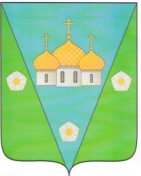     ИНФОРМАЦИОННЫЙ
   В Е С Т Н И К   МУНИЦИПАЛЬНОГО ОБРАЗОВАНИЯ    «ЗАОСТРОВСКОЕ»      «01» ноября 2019 г.                                                                                           № 33       д. Большое Анисимово                              Р А З Д Е Л   I Решения муниципального Совета МО «Заостровское» не нормативного характераАрхангельская областьПриморский муниципальный районМуниципальное образование «Заостровское»Муниципальный Совет четвертого   созываДвадцать седьмая внеочередная  сессияРЕШЕНИЕ      31 октября  2019  г.	     	                                                                                               № 74О  составе секретариата двадцать седьмой  внеочередной сессии                                           муниципального  Совета   муниципального образования  «Заостровское»Муниципальный Совет    Р Е Ш А Е Т  :Избрать в состав секретариата двадцать седьмой внеочередной сессии муниципального Совета   четвертого созыва муниципального образования «Заостровское»:          - Попову Татьяну Юрьевну.     Глава муниципального образования                                                                                  А.К.АлимовАрхангельская областьПриморский муниципальный районМуниципальное образование «Заостровское»Муниципальный Совет четвертого  созываДвадцать шестая  очередная сессияРЕШЕНИЕ31 октября  2019  г.		                         		                                                № 75О  повестке дня двадцать седьмой внеочередной сессии муниципального Совета четвертого  созыва муниципального образования «Заостровское»Муниципальный Совет   Р Е Ш А Е Т:Утвердить следующую повестку дня двадцать седьмой  внеочередной сессии муниципального Совета четвертого  созыва муниципального образования «Заостровское»:1. О проекте Решения «О внесении изменений в решение муниципального Совета муниципального образования «Заостровское» от 17.02.2016 года № 117 «О гарантиях осуществления полномочий выборных должностных лиц местного самоуправления муниципального образования «Заостровское». Докладчик Евсеева В.Н.- помощник главы по финансовым и экономическим вопросам2.О проекте Решения «О внесении изменений в Решение муниципального Совета № 70                           от 26 декабря 2018 года «О бюджете муниципального образования «Заостровское» на 2019 год».Докладчик Евсеева В.Н.- помощник главы по финансовым и экономическим вопросам 3.О принятии к сведению Протокола № 3 «Об исполнении бюджета муниципального образования «Заостровское» за 9 месяц 2019 года.Докладчик Евсеева В.Н.- помощник главы по финансовым и экономическим вопросамГлава муниципального образования                                                                                 А.К.АлимовАРХАНГЕЛЬСКАЯ ОБЛАСТЬПРИМОРСКИЙ МУНИЦИПАЛЬНЫЙ РАЙОНМУНИЦИПАЛЬНОЕ ОБРАЗОВАНИЕ «ЗАОСТРОВСКОЕ»МУНИЦИПАЛЬНЫЙ СОВЕТ ЧЕТВЕРТОГО СОЗЫВАДВАДЦАТЬ СЕДЬМАЯ ВНЕОЧЕРЕДНАЯ СЕССИЯПРОТОКОЛ № 3«Об утверждении отчета об исполнении бюджета муниципального образования «Заостровское» за 9 месяцев 2019 года                                                          31 октября 2019 годаРассмотрев отчет об исполнении бюджета муниципального образования «Заостровское» за 9 месяцев 2019 года с предоставляемыми документами и материалами муниципальный Совет МО «Заостровское» РЕШИЛ:1. Принять отчет об исполнении бюджета муниципального образования «Заостровское» за 9 месяцев 2019 года к сведению. 2.Обнародовать данный протокол в «Информационном Вестнике МО «Заостровское». Глава муниципального образования                                                                       А.К.АлимовР А З Д Е Л   IIРешения муниципального Совета МО «Заостровское» нормативного характераАРХАНГЕЛЬСКАЯ ОБЛАСТЬПРИМОРСКИЙ МУНИЦИПАЛЬНЫЙ РАЙОНМУНИЦИПАЛЬНОЕ ОБРАЗОВАНИЕ «ЗАОСТРОВСКОЕ»Муниципальный Совет четвертого созываДвадцать седьмая внеочередная сессияРЕШЕНИЕ                    31 октября 2019 года                                                                                                    №  85О внесении изменений в решение муниципального Совета муниципального образования «Заостровское» от 17 февраля 2016 года № 117 «О гарантиях осуществления полномочий выборных должностных лиц местного самоуправления муниципального образования «Заостровское»В соответствии с областным законом от 24 июня 2009 года № 37-4-ОЗ «О гарантиях осуществления полномочий депутатов представительных органов муниципальных образований, членов иных выборных органов местного самоуправления, выборных должностных лиц органов местного самоуправления муниципальных образований Архангельской области», Уставом муниципального образования «Заостровское» муниципальный Совет РЕШИЛ:Статья 1 Внести в решение муниципального Совета муниципального образования «Заостровское» от 17 февраля 2016 года № 117 «О гарантиях осуществления полномочий выборных должностных лиц местного самоуправления муниципального образования «Заостровское» следующие изменения:Абзац второй статьи 3 изложить в следующей редакции:«Глава муниципального образования – тридцать четыре тысячи двести одиннадцать рублей в месяц».В статье 6: цифры «2569» заменить на цифры «2680»; цифры «125» заменить на цифры «131».Статья 2Настоящее решение вступает в силу с 1 октября 2019 года.Статья 3Опубликовать (обнародовать) настоящее решение в официальном печатном издании «Информационный Вестник МО «Заостровское».АРХАНГЕЛЬСКАЯ ОБЛАСТЬ ПРИМОРСКИЙ МУНИЦИПАЛЬНЫЙ РАЙОНМУНИЦИПАЛЬНОЕ ОБРАЗОВАНИЕ «ЗАОСТРОВСКОЕ»Муниципальный Совет четвертого созываДвадцать седьмая внеочередная сессияРЕШЕНИЕ31 октября 2019 года                                                                                                                           № 86О внесении изменений в Решение муниципального Совета№ 70 от 26 декабря 2018 года «О бюджете муниципального образования«Заостровское» на 2019 год»Руководствуясь Бюджетным Кодексом РФ и Положением «О бюджетном устройстве и бюджетном процессе в муниципальном образовании «Заостровское» муниципальный Совет РЕШИЛ:Статья 1.Внести в Решение муниципального Совета № 70 от 26 декабря 2018 года «О бюджете муниципального образования «Заостровское» на 2019 год» следующие изменения:1. Статью 7 дополнить новым подпунктом:2) на софинансирование расходных обязательств консолидированного бюджета, в целях софинансирования которых из бюджета Архангельской области предоставляются субсидии местным бюджетам.2. В статье 10, пункт 1 слова «… в сумме 20,0 тыс. рублей» заменить словами «10,0 тыс. рублей на погашение кредиторской задолженности и 10,0 тыс. рублей».3. Приложение № 4 «Распределение бюджетных ассигнований по разделам, подразделам, классификации расходов бюджетов за 2019 год» изложить в редакции, согласно Приложению № 1 к настоящему Решению.4. Приложение № 5 «Ведомственная структура расходов бюджета поселения на 2019 год» изложить в редакции согласно Приложению № 2 к настоящему Решению.5. Приложение № 10 «Распределение отдельных видов расходов на 2019 год в разрезе ведомственной структуры расходов» изложить в редакции согласно Приложению № 3 к настоящему Решению.Опубликовать настоящее решение в официальном печатном издании «Информационный Вестник МО «Заостровское».Глава муниципального                    образования «Заостровское»                                                                                                   А. К. АлимовР А З Д Е Л  IIIПостановления и распоряжения             администрации муниципального образования «Заостровское»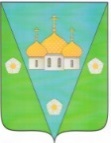 АДМИНИСТРАЦИЯМУНИЦИПАЛЬНОЕ ОБРАЗОВАНИЕ «ЗАОСТРОВСКОЕ»      ПОСТАНОВЛЕНИЕ   27 сентября  2019 г.                                                                                                                    № 151д. Большое АнисимовоО порядке ликвидации, устранения аварий и взаимодействия тепло-,электро-, водоснабжающих организаций, органов местного самоуправления на объектах ЖКХ  муниципального образования  «Заостровское»  	Во исполнение распоряжения главы муниципального образования «Заостровское» от 14 мая 2019 года № 28(с изменениями от 24 июля № 38а) «О создании комиссии по подготовке и  проведению проверки готовности к ОЗП 2019-2020 гг. объектов ЖКХ МО «Заостровское» в целях предупреждения возникновения чрезвычайных ситуаций и минимизации ущерба при возникновении аварийных ситуаций  на объектах топливно-энергетического комплекса и жилищно-коммунального хозяйства  на территории муниципального образования «Заостровское» в течение отопительного периода  2019-2020 годовПОСТАНОВЛЯЮ: 	1.Утвердить «Порядок ликвидации, устранения аварий и взаимодействия тепло-,электро-, водоснабжающих организаций, органов местного   самоуправления на объектах ЖКХ  муниципального образования «Заостровское» (Приложение № 1)		2. Довести указанный Порядок до сведения руководителей следующих организаций:ООО «УК Поморье»ООО «Архбиоэнерго»ТСЖ «Светоч»ТСЖ «Анисимово»ТСЖ «Анисимово1»ООО УК «Северный Дом»ООО «Марайс»ООО ПК «Энергия Севера»ПАО МРСК «Северо-Запада»ООО «ЖКХ-Сервис»ООО «Калипсо»«Приморский РЭС».             3. Настоящее постановление опубликовать в Информационном Вестнике муниципального образования «Заостровское»4. Настоящее постановление вступает в силу с момента его подписания.5. Контроль за исполнением настоящего постановления оставляю за собой.Глава муниципального образования				                          А. К. Алимов Приложение № 1К постановлению администрацииМО «Заостровское»от 27.09.2019 г.Порядокликвидации, устранения аварий и взаимодействия тепло-,электро-, водоснабжающих организаций, органов местного   самоуправления на объектах ЖКХ  муниципального образования «Заостровское»	В случае аварийной ситуации на объекте оповещение администрации сельского поселения и дежурных служб проводить по телефонам:-Глава муниципального образования «Заостровское», тел. 8(902) 193-29-03-Руководитель МКУ «ЗОЦ», тел.25-42-35-Единая дежурно-диспетчерская служба Приморского района, тел.68-18-85-диспетчер ООО «Архбиоэнерго», тел. 8(921)493-24-00-ООО «Марайс», Грязнов Владимир Алексеевич, тел.8(911)570-17-59-ООО ПК «Энергия Севера», Паршев Алексей Владимирович, тел.8(906) 283-90-85-ООО «ЖКХ-Сервис», диспетчер, тел.25-47-10-ООО «Калипсо», диспетчер, тел.43-01-68- «Приморский РЭС», диспетчер, те.68-47-24-ООО УК «Поморье», Харихин Павел Николаевич, тел.8 (902)286-73-11-ООО УК «Северный Дом», Шадрин Сергей Александрович 8(900)918-18-77-ТСЖ «Светоч», Нечаева Светлана Сергеевна, тел.8(911) 579-83-31-ТСЖ «Анисимово», Петрушкина Марина Сергеевна тел.8(952)302-20-86- ТСЖ «Анисимово1»,Болдырева Светлана Васильевна, тел.8(952)255-54-31 	При возникновении аварийных ситуаций на объектах или сетях тепло -, водо-, энергоснабжения и водоотведения, принадлежащих МО «Заостровское»  и находящихся в аренде у вышеуказанных предприятий, арендаторы информируют главу администрации поселения по  согласованному  телефону незамедлительно.	Жилищно-коммунальные предприятия  немедленно направляют своего представителя на место аварии. 	Руководители  жилищно-коммунальных предприятий после обнаружения аварии немедленно организуют работы на сетях, системах и объектах по ликвидации последствий аварийной ситуации и сообщают о принятых мерах главе администрации сельского поселения. 	Если для устранения аварии возникнет необходимость в привлечении дополнительного количества специалистов, специализированной техники, оборудования и материалов, то руководство предприятия или аварийная служба предприятия, на котором произошла авария, сообщает об этом в аварийные службы других предприятий. Последние обязаны, в минимальный срок, предоставить в распоряжения службы предприятия, на котором произошла авария, необходимых специалистов и технику.	Предприятие, на котором произошла авария, обязано произвести оплату за привлечение и использование специалистов и техники других предприятий, после ее устранения, по предъявлению необходимых документов. 	Руководство предприятия, на котором произошла авария, обязано постоянно информировать главу администрации сельского поселения о ходе работ по ликвидации аварии и ее последствий. Для определения и ликвидации повреждения исполнителю работ предоставляется право вскрытия проезжей части дороги с уведомлением главы администрации сельского поселения в целях ограничения, изменений маршрутов и обеспечения безопасности движения автотранспорта, с последующим восстановлением дорожного покрытия.       При повреждении подземных коммуникаций жилищно-коммунальными службами производителем работ незамедлительно оповещается глава администрации сельского поселения. Повреждения устраняются силами производителя работ.          При аварийных ситуациях на социал-значимых объектах отключение поврежденных сетей производит их владелец. Самовольное отключение и включение теплотрасс и водопроводных сетей для ликвидации повреждения (аварии) потребителем в период отопительного сезона не допускается. После ликвидации повреждения руководитель объекта ставит в известность диспетчера тепло и водоснабжающей организации и, по его команде, осуществляет пуск теплоносителя или воды.   	Сроки проведения плановых ремонтных работ с отключением потребителей от электро-, тепло-, водоснабжения и водоотведения согласовываются с главой администрации сельского поселения и не должны превышать установленного срока. 	При длительном устранения аварии руководитель организации, на котором произошла авария, производит оповещение населения через диспетчерские службы ресурсоснабжающих организаций поселения.	Контроль и координация деятельности служб сельского поселения по ликвидации аварий и их последствий возлагается на главу администрации МО «Заостровское».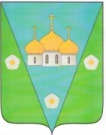 АДМИНИСТРАЦИЯ МУНИЦИПАЛЬНОГО ОБРАЗОВАНИЯ«ЗАОСТРОВСКОЕ»ПОСТАНОВЛЕНИЕ    от 07 октября 2019 г.                            	             	                                                    № 152д. Большое АнисимовоОб утверждении перечня автомобильных дорог общего пользованияместного значения в границах населенных пунктов на территориимуниципального образования «Заостровское»    В соответствии с пунктом 10 статьи 5 Федерального закона от 8 ноября 2007 года № 257-ФЗ «Об автомобильных дорогах и о дорожной деятельности в Российской Федерации и о внесении в отдельные законодательные акты Российской Федерации», пункта 2 приказа Минтранса России от 07.02.2007 г. № 16 «Об утверждении правил присвоения автомобильным дорогам идентификационных номеров» с пунктом 5 части 1 статьи 15 Федерального закона от 6 октября 2003 года  № 131-ФЗ «Об общих принципах организации местного самоуправления в Российской Федерации», администрация муниципального образования -  постановляет:Утвердить прилагаемый Перечень автомобильных дорог общего пользования местного значения в границах населенных пунктов на территории муниципального образования «Заостровское».Постановление от 22 ноября 2010 года № 47 «Об утверждении перечня автомобильных дорог общего пользования местного значения, находящихся на территории муниципального образования "Заостровское"» считать утратившим силу.Опубликовать настоящее постановление в информационном Вестнике МО «Заостровское» и разместить на официальном сайте администрации муниципального образования «Заостровское» в информационно-коммуникационной сети Интернет.Настоящее постановление вступает в силу со дня его официального опубликования.И.о.главы муниципального образования                                                                          Я.В. БараковаАДМИНИСТРАЦИЯ МУНИЦИПАЛЬНОГО ОБРАЗОВАНИЯ«ЗАОСТРОВСКОЕ»ПОСТАНОВЛЕНИЕ10 октября 2019 г.							             № 152а                                                       д. Большое АнисимовоО создании межведомственной  рабочей группы по организации и проведению месячника безопасности пользования   газом в быту на территории муниципального образования «Заостровское»В  соответствии с Федеральными  законами  от 06.10.2013 года №131-ФЗ «Об  общих  принципах  организации местного самоуправления в  Российской Федерации», от 21.12.1994 № 68-ФЗ «О защите населения и территорий от чрезвычайных  ситуаций  природного и техногенного характера», в соответствии с Планом, утвержденным  Министерством топливо-энергетического  комплекса и жилищно-коммунального  хозяйства Архангельской области  от  03.10.2019 года, администрация МО «Заостровское» постановляет:1. Утвердить предлагаемый Состав межведомственной  рабочей  группы  по  организации  и проведению месячника безопасности пользования  газом в быту на территории муниципального образования «Заостровское»;2. Утвердить  предлагаемый  График обходов  многоквартирных жилых домов, расположенных на территории муниципального образования «Заостровское» в 2019 году.3. Настоящее постановление  опубликовать в Информационном вестник муниципального образования «Заостровское».4. Настоящее постановление вступает в силу с момента его подписания.5. Контроль за исполнением постановления оставляю за собой.И.о. главы  муниципального образования			      	         Я.В. БараковаУТВЕРЖДЕНПостановлением администрацииМуниципального образования «Заостровское»№ 152а от 10 октября 2019 года Составмежведомственной рабочей группы по организации и проведению месячника безопасности пользования газом в быту на территории муниципального образования «Заостровское»Руководитель группы:Смолина Галина Витальевна – руководитель муниципального казенного учреждения муниципального образования «Заостровское» «Заостровский обслуживающий центр»Члены группы:Охалова Марина Васильевна – инструктор ППП ПЧ-75 Жвакин Артемий Николаевич – заместитель  начальника отдела  надзорной деятельности и профилактической работы Приморского и Холмогорского района УНДиПР Главного управления МЧС России по Архангельской областиХлопин Сергей Федорович - инженер производственного отдела Архангельского филиала ОАО «Архангельск облгаз»Управляющие компании, ТСЖ – представителиУТВЕРЖДЕНПостановлением администрацииМуниципального образования «Заостровское»№ 152а  от 10 октября 2019 годаГрафик Обхода  многоквартирных жилых домов, расположенных на территории муниципального образования «Заостровское»в 2019 году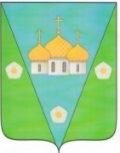 АДМИНИСТРАЦИЯ МУНИЦИПАЛЬНОГО ОБРАЗОВАНИЯ «ЗАОСТРОВСКОЕ»ПОСТАНОВЛЕНИЕ15 октября 2019 г.                                                                                                                          № 153д. Большое Анисимово «Об утверждении отчета об исполнении бюджета муниципального образования «Заостровское» за 9 месяцев 2019 года»      В соответствии с Положением «О бюджетном устройстве и бюджетном процессе в муниципальном образовании «Заостровское», утвержденным решением муниципального Совета от 30.08.2017г. № 25,П О С Т А Н О В Л Я Ю:Утвердить отчет об исполнении бюджета муниципального образования «Заостровское» за 9 месяцев 2019 года.   Направить отчет об исполнении бюджета муниципального образования «Заостровское» за 9 месяцев 2019 года для рассмотрения в муниципальный Совет МО «Заостровское».И.о. Главы муниципального образования	                                         		      		                              Я.В. Баракова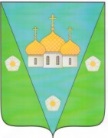 АДМИНИСТРАЦИЯ МУНИЦИПАЛЬНОГО ОБРАЗОВАНИЯ«ЗАОСТРОВСКОЕ»ПОСТАНОВЛЕНИЕ24 октября 2019 г.								                                № 156д. Большое АнисимовоОб утверждении Порядков проведения отбора дворовых территорий многоквартирных домов и общественных территорийдля формирования адресного перечня на проведение работ по благоустройству в 2020 году на территории муниципального образования «Заостровское»В соответствии с Федеральным законом от 6 октября 2003 года №131-ФЗ «Об общих принципах организации местного самоуправления в Российской Федерации», муниципальной программой муниципального образования «Заостровское» «Формирование современной городской среды» в муниципальном образовании «Заостровское» на 2018-2024 годы», утвержденной Постановлением администрации муниципального образования «Заостровское» от 04 октября 2017 года № 110 в целях повышения уровня благоустройства, создания комфортной и современной территории муниципального образования «Заостровское», администрация муниципального образования п о с т а н о в л я е т:1.Утвердить порядок проведения отбора дворовых территорий многоквартирных домов для формирования адресного перечня дворовых территорий на проведение работ по благоустройству в 2020 году на территории муниципального образования «Заостровское» согласно Приложению № 1 к настоящему постановлению.2.Утвердить порядок проведения отбора общественных территорий для формирования адресного перечня общественных территорий на проведение работ по благоустройству в 2020 году на территории муниципального образования «Заостровское» согласно Приложению № 2 к настоящему постановлению.3.Опубликовать настоящее постановление в Информационном Вестнике муниципального образования Заостровское».4. Настоящее постановление вступает в силу с момента подписания.5.Контроль за исполнением настоящего постановления  оставляю за собой.Глава муниципального образования						А.К. АлимовПРИЛОЖЕНИЕ № 1к постановлению администрации                                                                                 муниципального образования«Заостровское»от «24» октября 2019 г. № 156            ПОРЯДОКпроведения отбора дворовых территорий многоквартирных домовдля формирования адресного перечня дворовых территорийна проведение работ по благоустройству в 2020 году на территории муниципального образования «Заостровское»1.	Настоящий Порядок проведения отбора дворовых территорий многоквартирных домов для формирования адресного перечня дворовых территорий на проведение работ по благоустройству в 2020 году на территории муниципального образования «Заостровское» (далее – Порядок), определяет условия и критерии отбора дворовых территорий многоквартирных домов (далее – отбор дворовых территорий МКД) для формирования адресного перечня дворовых территорий на проведение работ по благоустройству дворовых территорий в муниципальном образовании «Заостровское» (далее по тексту – перечень дворовых территорий).Перечень дворовых территорий формируется из числа дворовых территорий многоквартирных домов (далее – МКД), претендующих 
на получение бюджетных средств и принявших участие в отборе дворовых территорий МКД.2. Основные понятия, используемые в настоящем Порядке:организатор отбора дворовых территорий МКД – Управление по инфраструктурному развитию и муниципальному хозяйству администрации муниципального образования «Приморский муниципальный район», который отвечает за организацию и проведение отбора дворовых территорий МКД (далее – Организатор отбора);кандидат на участие в отборе – физическое или юридическое лицо, уполномоченное общим собранием собственников помещений в многоквартирном доме от их имени готовить и участвовать в отборе дворовых территорий МКД;заявка – заявка на участие в отборе дворовых территорий МКД для формирования адресного перечня на проведение работ по благоустройству дворовых территорий в муниципальном образовании «Заостровское» по форме, указанной в Приложении № 1 к настоящему Порядку;акт обследования дворовой территории МКД – документ, составленный по форме, указанной в Приложении № 2 к настоящему Порядку, на основании осмотра дворовых территорий, подписанный уполномоченным представителем управляющей организации (товарищества собственников жилья, жилищного или иного специализированного потребительского кооператива), а также заверенный уполномоченным лицом администрации муниципального образования соответствующего территориального округа.дизайн-проект – проект благоустройства общественной территории, в который включается текстовое и визуальное описание проекта благоустройства, в том числе концепция проекта и перечень (в том числе визуализированный) элементов благоустройства, предполагаемых к размещению на соответствующей территории. Требования к составу и содержанию дизайн-проекта по благоустройству дворовой территории указаны в приложении № 6 к настоящему Порядку.3. Для участия в отборе дворовых территорий МКД участники отбора должны выполнить следующие условия:3.1. Собственниками помещений в МКД осуществлен выбор способа управления многоквартирным домом.3.2. Проведено обследование дворовой территории МКД, составлен и заверен представителем администрации муниципального образования территориального округа акт обследования дворовой территории.3.3. Общим собранием собственников помещений в многоквартирном доме принято решение об участии в отборе дворовых территорий МКД 
на проведение работ по благоустройству дворовых территорий, 
в том числе:дано согласие на проведение работ по благоустройству на земельном участке;принято решение о назначении лица, уполномоченного на подачу заявки для участия в отборе;принято решение об утверждении дизайн-проекта благоустройства;принято решение об обязательном финансовом соучастии собственников помещений в части реализации работ минимального и дополнительного перечня работ по благоустройству. Доля финансового участия собственников помещений в многоквартирном доме в реализации мероприятий по благоустройству дворовой территории в рамках минимального и дополнительного перечня работ по благоустройству дворовых территорий должна составлять не менее 5% от стоимости мероприятий по благоустройству дворовой территории из минимального перечня выполняемых работ (включая стоимость услуги по проведению технического контроля выполняемых работ, стоимость разработки проектно-сметной документации, стоимость проверки достоверности определения сметной стоимости работ по благоустройству) и не менее 20% стоимости мероприятий из дополнительного перечня выполняемых работ;принято решение об определении уполномоченных лиц из числа собственников помещений в многоквартирном доме для участия 
в обследовании дворовой территории, приемке выполненных работ 
по благоустройству дворовой территории многоквартирного дома, в том числе подписании соответствующих актов приемки выполненных работ 
и актов приема-передачи объектов внешнего благоустройства для 
их последующего содержания, а также для согласования проектно-сметной документации заинтересованными сторонами и получения положительного заключения о достоверности определения сметной стоимости работ 
по благоустройству; принято решение о включении после выполнения работ объектов благоустройства в состав общего имущества в многоквартирном доме, принадлежащего собственникам помещений на праве общей долевой собственности; принято решение об обязательном последующем содержании 
и текущем ремонте объектов внешнего благоустройства на дворовой территории, выполненных в рамках реализации мероприятий муниципальной программы, за счет средств собственников и нанимателей помещений 
в МКД;определена необходимость выполнения видов работ минимального перечня видов работ по благоустройству дворовых территорий МКД. Общее собрание собственников помещений в МКД правомочно (имеет кворум), если в нем приняли участие собственники помещений в данном доме или их представители, обладающие более чем пятьюдесятью процентами голосов от общего числа голосов. Указанные в пункте 3.3 настоящего Порядка решения принимаются большинством голосов от общего числа голосов собственников помещений в многоквартирном доме, принимающих участие в общем собрании собственников помещений в многоквартирном доме, и оформляются протоколом по форме, указанной в приложении № 3 к настоящему Порядку.4. Если предлагаемая для благоустройства территория ограничена несколькими многоквартирными домами, то уполномоченным лицом формируется и подается одна заявка от всех прилегающих МКД. При этом условия участия должны быть выполнены каждым МКД с приложением документов, определенных настоящим Порядком.5. Благоустройству в рамках реализации приоритетного национального проекта «Формирование современной городской среды» на территории муниципального образования «Заостровское» не подлежат следующие дворовые территории: дома признаны в установленном Правительством Российской Федерации порядке аварийными и подлежащими сносу или реконструкции; дома, которые расположены на не сформированных и не поставленных на кадастровый учет земельных участках.6. Участники отбора готовят извещения о проведении отбора дворовых территорий МКД, которые подлежат размещению на официальных информационном сайте муниципального образования «Заостровское».7.	Кандидат на участие в отборе формирует пакет документов 
в соответствии с пунктом 8 настоящего Порядка и направляет его в адрес администрации муниципального образования «Заостровское» (участнику отбора) по месту нахождения дворовой территории, планируемой к благоустройству, в письменном или электронном виде в срок, установленный в сообщении о проведении отбора дворовых территорий. Заявка регистрируется специалистом администрации муниципального образования «Заостровское», который делает отметку в журнале регистрации заявок и на заявке о получении такой заявки с указанием даты и времени ее получения. Журнал регистрации заявок должен быть пронумерован, прошит и скреплен печатью администрации муниципального образования сельского поселения.Срок подачи заявок должен составлять не менее 10 календарных дней 
с момента опубликования извещения о проведении отбора на сайте участника отбора.Все листы заявки и прилагаемые документы на участие в отборе дворовых территорий МКД должны быть прошиты и пронумерованы. Заявка должна быть скреплена печатью кандидата отбора (для юридических лиц при наличии печати) и подписана уполномоченным лицом кандидата отбора.8. К заявке прилагаются следующие документы:1) заверенные копии протоколов общего собрания собственников помещений в МКД, оформленные в соответствии с требованиями Жилищного кодекса Российской Федерации, с принятыми решениями:о выборе способа управления МКД,об участии в отборе дворовых территорий МКД на проведение работ 
по благоустройству дворовых территорий;об утверждении дизайн-проекта благоустройства;об обязательном финансовом соучастии собственников помещений в части реализации работ минимального и дополнительного перечня работ по благоустройству. Доля финансового участия собственников помещений в многоквартирном доме в реализации мероприятий по благоустройству дворовой территории в рамках минимального и дополнительного перечня работ по благоустройству дворовых территорий должна составлять не менее 5% от стоимости мероприятий по благоустройству дворовой территории из минимального перечня выполняемых работ (включая стоимость услуги по проведению технического контроля выполняемых работ, стоимость разработки проектно-сметной документации, стоимость проверки достоверности определения сметной стоимости работ по благоустройству) и не менее 20% стоимости мероприятий из дополнительного перечня выполняемых работ;о включении после выполнения работ объектов благоустройства в состав общего имущества в многоквартирном доме, принадлежащего собственникам помещений на праве общей долевой собственности; об обязательном последующем содержании и текущем ремонте объектов внешнего благоустройства на дворовой территории, выполненных в рамках реализации мероприятий муниципальной программы, за счет средств собственников и нанимателей помещений в МКД;об определении уполномоченных лиц из числа собственников помещений для участия в обследовании дворовой территории, приемке выполненных работ по благоустройству дворовой территории многоквартирного дома, в том числе подписании соответствующих актов приемки выполненных работ.2) выписка из технического паспорта МКД 
с указанием срока эксплуатации жилых домов;3) акт обследования дворовых территорий МКД, составленный по форме согласно приложению № 2 к настоящему Порядку. Акт обследования дворовой территории в обязательном порядке должен содержать отметку уполномоченного должностного лица администрации муниципального образования соответствующего сельского поселения;4) копия документа, удостоверяющего личность для претендента 
на участие в отборе – физического лица;5) копии устава, свидетельства о государственной регистрации и 
о постановке на налоговый учет для участника отбора – юридического лица;6) утвержденный главой администрации муниципального образования соответствующего сельского поселения дизайн-проект благоустройства;7) пояснительная записка о планируемых мероприятиях и видах работ по благоустройству дворовой территории в соответствии с приложением № 6 к настоящему Порядку;8) копия кадастровой выписки для земельного(-ых) участка(-ов), на котором (-ых) расположены многоквартирный дом и дворовая территория;9) проектно-сметная документация, положительное заключение государственной экспертизы (при отсутствии необходимости государственной экспертизы проектной документации – положительное заключение о проверке достоверности определения сметной стоимости мероприятий по благоустройству дворовых территорий). 9. В отношении одной дворовой территории МКД может быть подана только одна заявка на участие в отборе.10. Каждая заявка на участие в отборе регистрируется отдельно. 11.	Заявки, поступившие после установленного срока, не рассматриваются и возвращаются заявителю.12. Администрация МО «Заостровское» не позднее двух календарных дней после истечения срока представления заявок направляет в Управление по инфраструктурному развитию и муниципальному хозяйству администрации МО «Приморский муниципальный район»	а) перечень поступивших заявок, составленный по форме:	б) поступившие заявки (оригиналы на бумажном носителе и материалы в электронном виде).13. Отбор представленных заявок проводит общественная комиссия по реализации приоритетного национального проекта «Формирование комфортной городской среды» в муниципальном образовании «Приморский муниципальный район» (далее – общественная комиссия) посредством оценки заявок на участие в отборе дворовых территорий МКД по балльной системе исходя из содержания и значимости критериев отбора дворовых территорий МКД для формирования адресного перечня дворовых территорий на проведение работ по благоустройству дворовых территорий в муниципальном образовании «Заостровское», установленному Порядку.Использование иных критериев оценки заявок не допускается.14. Общественная комиссия рассматривает заявки на участие в отборе на соответствие требованиям, установленным настоящим Порядком, о чем составляется протокол рассмотрения и оценки заявок на участие в отборе (далее – протокол оценки), в котором в обязательном порядке оцениваются заявки всех участников отбора, с указанием набранных ими баллов и порядковых номеров, присвоенных участникам отбора по количеству набранных баллов и предельного объема финансирования.Меньший порядковый номер присваивается кандидату на участие 
в отборе, набравшему большее количество баллов.В случае если кандидаты на участие в отборе набирают одинаковое количество баллов, меньший порядковый номер присваивается участнику отбора, заявка на участие в отборе от которого поступила ранее других.В результате оценки представленных заявок осуществляется формирование адресного перечня общественных территорий из кандидатов на участие в отборе в порядке очередности, в зависимости от присвоенного порядкового номера в порядке возрастания.Общественная комиссия может проводить проверку данных, предоставленных участниками отбора, путем визуального осмотра при выезде на общественную территорию.Протокол оценки подписывается председателем и секретарем общественной комиссии и размещается на странице  организатора отбора общественных территорий  на официальном информационном  сайте администрации МО «Приморский муниципальный район» в течение трех рабочих дней с момента его подписания.15. Заявки на участие в отборе отклоняются общественной комиссией 
в следующих случаях:- предоставление заявок с нарушением сроков, установленных настоящим Порядком;- предоставление пакета документов не в полном объеме;- невыполнение участником отбора условий, установленных настоящим Порядком;- предоставление недостоверных сведений.- представленный протокол собрания собственников помещений содержит в себе некорректные сведения, в соответствии с которыми невозможно провести бальную оценку заявки- собственниками  помещений не принято решение о минимальном размере софинансирования работ по благоустройству или принято решение о софинансирования работ по благоустройству в размере менее, чем минимальный 16.Отбор признается несостоявшимся в случаях, если-отклонены  все заявки  на участие в отборе-не подано ни одной заявки на участие в отборе-подана только одна на участие в отборе17. В случае если по окончании срока подачи заявок на участие 
в отборе подана только одна заявка на участие в отборе, общественная комиссия признает отбор несостоявшимся и рассматривает указанную заявку.Если заявка соответствует требованиям и условиям настоящего Порядка, общественная территория включается в адресный перечень общественных территорий, подлежащих благоустройству.18. В случае признания отбора несостоявшимся либо в случае, если заявок по благоустройству общественных территорий, соответствующих установленным требованиям и прошедшим одобрение комиссии поступит на сумму большую нежели предусмотрено программой, общественная комиссия формирует отдельный перечень таких заявок для их первоочередного включения в муниципальную программу благоустройства на 2018 - 2024 годы либо для финансирования в 2020 году. ___________В администрацию муниципального образования «Заостровское» _______________________________________от _____________________________________(наименование кандидата на участие в отборе)ЗАЯВКАна участие в отборе дворовых территорий многоквартирных домовдля формирования адресного перечня на проведение работпо комплексному благоустройству дворовых территорий в 2020 году     на территории муниципального образования " Заостровское»                                             Дата: Местонахождение кандидата на участие в отборе (юридический адрес и почтовый адрес, место жительства): ________________________________________________________________________________ ИНН, КПП, ОГРН (для юридического лица): ________________________________________________________________________________ Паспортные данные (для физического лица): _________________________________________ Номер контактного телефона (факса): _______________________________________________ Изучив Порядок проведения отбора дворовых территорий многоквартирных домов для формирования адресного перечня дворовых территорий на проведение работ по комплексному благоустройству дворовых территорий в 2020 году на территории муниципального образования " Заостровское ", ________________________________________________________________________________ (наименование кандидата на участие в отборе) в лице ___________________________________________________________________________ (наименование должности и Ф.И.О., подписавшего заявку) изъявляет желание участвовать в отборе дворовых территорий многоквартирных домов. Предлагаем включить _____________________________________________________ (вид работ, адрес территории многоквартирного дома) Дополнительно сообщаем, что дворовая территория прошла в 2017 (2018, 2019) году отбор дворовых территорий МКД, но в рамках муниципальной программы проведены работы не в полном объеме, который был указан в заявке. Не было выполнено следующее: ________________________________________________________________________________  (виды работ, объем работ) В случае если наша дворовая территория будет отобрана / не отобрана для выполнения работ по комплексному благоустройству дворовой территории в 2020 году в рамках муниципальной программы "Формирование современной городской среды на территории муниципального образования "Заостровское ", просим вас письменно уведомить уполномоченного представителя собственников помещений: _____________________________________________________________ (Ф.И.О. представителя, адрес) К настоящей заявке прилагаются документы на __________ л. Должность _____________________________________________________________(подпись, фамилия, имя, отчество лица, подписавшего заявку)ОПИСЬ ДОКУМЕНТОВ, ПРИЛАГАЕМЫХ К ЗАЯВКЕ НА УЧАСТИЕ В ОТБОРЕ (представляется в обязательном порядке)Заявка зарегистрирована: __________________________________________________(адрес регистрации заявки)"___"_______________20___ года в ___________час. __________мин. ___________________________________________________________         (наименование должности)____________ /_________________/        (подпись)        (расшифровка подписи)АКТобследования дворовой территории многоквартирных домов"__" ______________ 20__ года                                                                     населенный пунктНаименование участника отбора (Ф.И.О.): _____________________________________________________________________________________________________________________произвели обследование дворовой территории многоквартирного дома, расположенного по адресу: Обследованием на месте установлены следующие дефекты:Представители собственников жилья:______________  ____________________        (подпись)                      (Ф.И.О.)Представитель управляющей организации (ТСЖ, ЖК, ЖСПК):______________  ____________________        (подпись)                      (Ф.И.О.)ПРИЛОЖЕНИЕ №3к порядку проведения отборадворовых территорий многоквартирных домовдля формирования адресногоперечня дворовых территорийна проведение работ по благоустройству в 2020 годуна территории муниципального образования«Заостровское»ФОРМА ПРОТОКОЛАобщего собрания собственников помещений в многоквартирном домеПротокол № _______общего собрания собственников помещений в многоквартирном доме, расположенномна территории муниципального образования «Заостровское» по адресу: Архангельскаяобласть, Приморский район,________________________________________ _____________________________________________________________________________проводимого в форме общего собрания в очной форме "__" ___________________ 20__ г.Инициатор проведения общего собрания собственников помещений:___________________________________________________________________________(наименование юридического лица, инициатора общего собранияили Ф.И.О. членов инициативной группы,___________________________________________________________________________№ их жилых помещений)Форма проведения общего собрания – очная.Время проведения _______________________.Место проведения _______________________.Общее количество голосов собственников помещений в многоквартирном доме – ________ голосов.Общая площадь многоквартирного дома – ________.Площадь многоквартирного дома, находящаяся в собственности граждан, – ____.Площадь многоквартирного дома, находящаяся в собственности юридических лиц, – _________.Площадь многоквартирного дома, находящаяся в государственной (муниципальной) собственности, – _________.Всего присутствовало собственников (представителей собственников), обладающих _______ % голосов от общего количества голосов.На собрание приглашены:___________________________________________________________________________(указываются Ф.И.О. лиц, приглашенных участвовать в собрании (например, Ф.И.О. представителей управляющей организации), а также реквизиты документа, подтверждающего личность или полномочия приглашенных и представителей)Кворум – __________________________ (указать имеется/не имеется)Общее собрание собственников помещений – _____________________________________ (указать правомочно/не правомочно)Повестка дня: 1. Выбор председателя общего собрания, секретаря общего собрания, состава счетной комиссии общего собрания. 2. Об участии в отборе дворовых территорий многоквартирных домов для формирования адресного перечня дворовых территорий многоквартирных домов на проведение работ по комплексному благоустройству дворовых территорий в 2020 году в рамках муниципальной программы "Формирование современной городской среды на территории муниципального образования «Заостровское» (далее – обор дворовых территорий многоквартирных домов). 3. О согласовании проведения работ по благоустройству на земельном участке. 4. Об определении уполномоченного лица на подачу заявки для участия в отборе дворовых территорий многоквартирных домов. 5. Об утверждении дизайн – проекта объектов благоустройства дворовой территории и видов планируемых работ. 6. Об обязательном финансовом участии собственников помещений в многоквартирном доме в реализации мероприятий по благоустройству дворовой территории в соответствии с Порядком финансового участия заинтересованных лиц в реализации мероприятий по благоустройству дворовых территорий многоквартирных домов муниципального образования «Заостровское». Доля финансового участия собственников помещений в реализации мероприятий по благоустройству дворовой территории в рамках минимального и дополнительного перечня работ по благоустройству дворовых территорий должна составлять не менее 5% от стоимости мероприятий по благоустройству дворовой территории из минимального перечня выполняемых работ (включая стоимость услуги по проведению технического контроля выполняемых работ, стоимость разработки проектно-сметной документации, стоимость проверки достоверности определения сметной стоимости работ по благоустройству) и не менее 20% стоимости мероприятий из дополни-тельного перечня выполняемых работ. 7. Об определении уполномоченных лиц из числа собственников помещений для участия в обследовании дворовой территории, приемке выполненных работ по благоустройству дворовой территории многоквартирного дома, в том числе подписании соответствующих актов приемки выполненных работ и актов приема-передачи объектов внешнего благоустройства для их последующего содержания, а также для согласования проектно-сметной документации заинтересованными сторонами и получения положительного заключения достоверности сметной стоимости по благоустройству. 8. О включении после выполнения работ объектов благоустройства в состав общего имущества в многоквартирном доме, принадлежащего собственникам помещений в многоквартирном доме на праве общей долевой собственности. 9. Об обязательном последующем содержании и текущем ремонте объектов внешнего благоустройства на дворовой территории, выполненных в рамках мероприятий муниципальной программы «Формирование современной городской среды» на территории муниципального образования «Заостровское», за счет платы за содержание жилого помещения, вносимой собственниками и нанимателями помещений в многоквартирном доме. 10. О выборе лица, уполномоченного обратиться с заявлением о выдаче разрешения на размещение элементов благоустройства.11. Об определении необходимости выполнения видов работ минимального перечня видов работ по благоустройству дворовых территорий многоквартирных домов. 12. Об определении места хранения протокола решения общего собрания. 1. По первому вопросу повестки дня: Предлагаются кандидатуры председателя общего собрания, секретаря общего собрания, состав счетной комиссии (Ф.И.О.), голосование по списку (по кандидатурам). По первому вопросу повестки дня слушали: ________________________________________________________________________________ (Ф.И.О., содержание сообщения/выступления/доклада) Голосовали (по каждой кандидатуре): за _________, против _________, воздержались _________. Решение по первому вопросу повестки дня – _________________________________________ (указать принято/не принято) Общее собрание постановляет избрать: председателем собрания __________________________________________________________ (Ф.И.О.) секретарем собрания _____________________________________________________________ (Ф.И.О.) счетную комиссию в количестве ___________ человек в составе: ________________________________________________________________________________ ________________________________________________________________________________ ________________________________________________________________________________ (Ф.И.О.) 2. По второму вопросу повестки дня: С информацией о проведении отбора дворовых территорий многоквартирных домов для формирования адресного перечня на проведение работ по комплексному благоустройству дворовых территорий в 2020 году в рамках муниципальной программы "Формирование современной городской среды на территории муниципального образования «Заостровское» с привлечением средств федерального, областного и местного бюджетов, выступил _______________________________________________________________________________. Выступающий представил присутствующим информацию: о техническом состоянии дворовой территории многоквартирного дома; о потребности в проведении благоустройства дворовой территории многоквартирного дома, в том числе о необходимости ремонта дворовых проездов, установке малых архитектурных форм и т.д. Также необходимо собственникам помещений принять к сведению, что функции заказчика по выполнению работ по благоустройству дворовой территории и проведение торгов по отбору подрядной организации будет осуществлять Администрация муниципального образования «Заостровское»В прениях по второму вопросу повестки дня выступили: ________________________________________________________________________________ ________________________________________________________________________________ ________________________________________________________________________________ (Ф.И.О. собственников/представителей собственников) Вопрос поставлен на голосование: Результаты голосования: ЗА __________ м2 __________ % ПРОТИВ __________ м2 __________ % ВОЗДЕРЖАЛИСЬ __________ м2 __________ % Решение по второму вопросу принято/не принято. Решение по второму вопросу: По результатам обсуждения принято/не принято решение об участии в отборе дворовых территорий многоквартирных домов для формирования адресного перечня дворовых территорий на проведение работ по комплексному благоустройству дворовых территорий в 2020 году в рамках муниципальной программы "Формирование современной городской среды на территории муниципального образования «Заостровское».3. По третьему вопросу повестки дня: О согласовании проведения работ по благоустройству на земельном участке выступил _______________________________________________________________________________, который внес предложение о согласовании собственниками помещений проведения работ по благоустройству на земельном участке. В прениях по третьему вопросу повестки дня выступили: ________________________________________________________________________________ ________________________________________________________________________________ ________________________________________________________________________________ (Ф.И.О. собственников/представителей собственников) Вопрос поставлен на голосование: Результаты голосования: ЗА __________ м2 __________ % ПРОТИВ __________ м2 __________ % ВОЗДЕРЖАЛИСЬ __________ м2 __________ % Решение по третьему вопросу принято/не принято. Решение по третьему вопросу: По результатам обсуждения принято / не принято решение о согласовании проведения работ по благоустройству на земельном участке. 4. По четвертому вопросу повестки дня: По вопросу определения уполномоченного лица на подачу заявки для участия в отборе дворовых территорий многоквартирных домов, выступил _____________________________,                (Ф.И.О. собственников/представителей собственников) который внес предложение по вопросу определения представителя собственников помещений, уполномоченного подать заявку на участие в отборе дворовых территорий многоквартирных домов. Предложена кандидатура: ________________________________________________________________________________ В прениях по четвертому вопросу повестки дня выступили: ________________________________________________________________________________ ________________________________________________________________________________ ________________________________________________________________________________ (Ф.И.О. собственников/представителей собственников) Вопрос поставлен на голосование: Результаты голосования: ЗА __________ м2 __________ % ПРОТИВ __________ м2 __________ % ВОЗДЕРЖАЛИСЬ __________ м2 __________ % Решение по четвертому вопросу принято/не принято. Решение по четвертому вопросу: По результатам обсуждения определить уполномоченным лицом от собственников помещений многоквартирного дома на подачу заявки для участия в отборе дворовых территорий многоквартирных домов: ________________________________________________________________________________ 5. По пятому вопросу повестки дня: По вопросу утверждения дизайн – проекта объектов благоустройства дворовой территории и видов планируемых работ выступил ____________________________________, который внес предложение по вопросу утверждения схемы размещения объектов благоустройства дворовой территории. Наименование видов работ: __________________________________________________ (перечислить) В прениях по пятому вопросу повестки дня выступили: ________________________________________________________________________________ ________________________________________________________________________________ ________________________________________________________________________________ (Ф.И.О. собственников/представителей собственников) Вопрос поставлен на голосование: Результаты голосования: ЗА __________ м2 __________ % ПРОТИВ __________ м2 __________ % ВОЗДЕРЖАЛИСЬ __________ м2 __________ % Решение по пятому вопросу принято/не принято. Решение по пятому вопросу: По результатам обсуждения принято / не принято решение об утверждении схемы размещения объектов благоустройства дворовой территории (обязательное приложение к протоколу), видов планируемых работ и согласовании схемы размещения объектов департаментом градостроительства Администрации муниципального образования «Заостровское»6. По шестому вопросу повестки дня: С информацией об обязательном финансовом участии собственников помещений в реализации мероприятий по благоустройству дворовой территории в соответствии с Порядком финансового участия заинтересованных лиц в реализации мероприятий по благоустройству дворовых территорий многоквартирных домов муниципального образования «Заостровское» выступил ________________________________________________________, указал, что доля финансового участия собственников помещений в реализации мероприятий по благоустройству дворовой территории в рамках минимального перечня работ по благоустройству дворовых территорий должна составлять не менее 5% от стоимости мероприятий по благоустройству дворовой территории (включая стоимость услуги по проведению технического контроля выполняемых работ, стоимость разработки проектно-сметной документации, стоимость проверки достоверности определения сметной стоимости работ по благоустройству) и не менее 20% стоимости мероприятий в рамках дополнительного перечня работ по благоустройству дворовой территории и предложил ______________________________________________________________________ _______________________________________________________________________________. В прениях по шестому вопросу повестки дня выступили: ________________________________________________________________________________ ________________________________________________________________________________ (Ф.И.О. собственников/представителей собственников) Вопрос поставлен на голосование: Результаты голосования: ЗА __________ м2 __________ % ПРОТИВ __________ м2 __________ % ВОЗДЕРЖАЛИСЬ __________ м2 __________ % Решение по шестому вопросу принято/не принято. Решение по шестому вопросу: По результатам обсуждения принято / не принято решение обеспечить долю финансового участия собственников помещений в многоквартирном доме в реализации мероприятий по благоустройству дворовой территории в размере ______% от стоимости мероприятий по благоустройству дворовой территории (выполняемые работы относятся к видам работ из минимального перечня работ по благоустройству дворовых территорий многоквартирных домов) и в размере ______% от стоимости мероприятий по благоустройству дворовой территории (выполняемые работы относятся к видам работ из дополнительного перечня работ по благоустройству дворовых территорий многоквартирных домов). 7. По седьмому вопросу повестки дня: По вопросу об определении уполномоченных лиц из числа собственников помещений для участия в обследовании дворовой территории многоквартирного дома, приемке выполненных работ по благоустройству дворовой территории, в том числе подписании соответствующих актов приемки выполненных работ, актов приема-передачи объектов внешнего благоустройства для их последующего содержания, а также для согласования проектно-сметной документации заинтересованными сторонами и получения положи-тельного заключения достоверности сметной стоимости работ по благоустройству, выступил __________________________________, который внес предложение по вопросу определения уполномоченных представителей собственников помещений. Предложены кандидатуры: __________________________________________________________________________________________________________________________________________________________________________________ В прениях по данному вопросу повестки дня выступили: ________________________________________________________________________________ ________________________________________________________________________________ (Ф.И.О. собственников/представителей собственников) Вопрос поставлен на голосование: Результаты голосования: ЗА __________ м2 __________ % ПРОТИВ __________ м2 __________ % ВОЗДЕРЖАЛИСЬ __________ м2 __________ % Решение по седьмому вопросу принято/не принято. Решение по седьмому вопросу: По результатам обсуждения определены уполномоченные лица от собственников помещений многоквартирного дома для участия в обследовании дворовой территории, приемке выполненных работ по благоустройству дворовой территории, в том числе подписании соответствующих актов приемки выполненных работ, актов приема-передачи объектов внешнего благоустройства для их последующего содержания, а также для согласования проектно-сметной документации заинтересованными сторонами и получения положи-тельного заключения достоверности сметной стоимости работ по благоустройству: ________________________________________________________________________________________________________________________________________________________________________________________________________________________________________________ 8. По восьмому вопросу повестки дня:По вопросу о необходимости включения после выполнения работ объектов благоустройства в состав общего имущества в многоквартирном доме, принадлежащего собственникам помещений в многоквартирном доме на праве общей долевой собственности, выступил _______________________________________________________________________. Выступающий предложил ___________________________________________________ _______________________________________________________________________________________. В прениях по восьмому вопросу повестки дня выступили: ________________________________________________________________________________ ________________________________________________________________________________ (Ф.И.О. собственников/представителей собственников) Вопрос поставлен на голосование: Результаты голосования: ЗА __________ м2 __________ % ПРОТИВ __________ м2 __________ % ВОЗДЕРЖАЛИСЬ __________ м2 __________ % Решение по восьмому вопросу принято/не принято. Решение по восьмому вопросу: По результатам обсуждения принято/не принято решение о включения после выполнения работ объектов благоустройства, расположенных на земельном участке, сформированном и поставленном на государственный кадастровый учет для эксплуатации многоквартирного дома, в состав общего имущества в многоквартирном доме. 9. По девятому вопросу повестки дня: По вопросу об обязательном последующем содержании и текущем ремонте объектов внешнего благоустройства на дворовой территории, выполненных в рамках мероприятий муниципальной программы "Формирование современной городской среды на территории муниципального образования «Заостровское», за счет платы за содержание жилого помещения, вносимой собственниками и нанимателями помещений в многоквартирном доме, выступил _________________________________________________________________. Выступающий предложил ___________________________________________________ _________________________________________________________________________________________ В прениях по девятому вопросу повестки дня выступили: ________________________________________________________________________________ ________________________________________________________________________________ Ф.И.О. собственников/представителей собственников) Вопрос поставлен на голосование: Результаты голосования: ЗА __________ м2 __________ % ПРОТИВ __________ м2 __________ % ВОЗДЕРЖАЛИСЬ __________ м2 __________ % Решение по девятому вопросу принято/не принято. Решение по девятому вопросу: По результатам обсуждения принято / не принято решение об обязательном последующем содержании и текущем ремонте объектов внешнего благоустройства на дворовой территории, выполненных в рамках мероприятий муниципальной программы "Формирование современной городской среды на территории муниципального образования «Заостровское», за счет платы за содержание жилого помещения, вносимой собственниками и нанимателями помещений в многоквартирном доме. 10. По десятому вопросу повестки дня: О выборе лица, уполномоченного обратиться с заявлением о выдаче разрешения на размещение элементов благоустройства._______________________________________________________________________________. Выступающий предложил ___________________________________________________ _________________________________________________________________________________________В прениях по десятому вопросу повестки дня выступили: ________________________________________________________________________________ ________________________________________________________________________________ (Ф.И.О. собственников/представителей собственников) Вопрос поставлен на голосование: Результаты голосования: ЗА __________ м2 __________ % ПРОТИВ __________ м2 __________ % ВОЗДЕРЖАЛИСЬ __________ м2 __________ % Решение по девятому вопросу принято / не принято. Решение по девятому вопросу: По результатам обсуждения принято / не принято решение уполномочить ________________________________________________________________________________ (ФИО, управляющая организация, товарищество собственников недвижимости) на обращение с заявлением о выдаче разрешения на размещение элементов благоустройства в департамент градостроительства Администрации муниципального образования «Заостровское», согласно утвержденной схеме размещения объектов благоустройства на дворовой территории. 11. По одиннадцатому вопросу повестки дня: Об определении необходимости выполнения видов работ минимального перечня видов работ по благоустройству дворовых территорий многоквартирных домов. В прениях по одиннадцатому вопросу повестки дня выступили: ________________________________________________________________________________ ________________________________________________________________________________ (Ф.И.О. собственников/представителей собственников) 11.1. Вопрос поставлен на голосование: Выполнение вида работ минимального перечня видов работ по благоустройству дворовых территорий многоквартирных домов "Ремонт дворовых проездов" в соответствии с необходимостью и по результатам инвентаризации. Результаты голосования: ЗА __________ м2 __________ % ПРОТИВ __________ м2 __________ % ВОЗДЕРЖАЛИСЬ __________ м2 __________ % Решение по вопросу 11.1 принято / не принято. Решение по вопросу 11.1: По результатам обсуждения принято / не принято решение о выполнении вида работ минимального перечня видов работ по благоустройству дворовых территорий многоквартирных домов "Ремонт дворовых проездов" в соответствии с необходимостью и по результатам инвентаризации. 11.2. Вопрос поставлен на голосование: Выполнение вида работ минимального перечня видов работ по благоустройству дворовых территорий многоквартирных домов "Обеспечение освещения дворовых территорий" в соответствии с необходимостью и по результатам инвентаризации. Результаты голосования: ЗА __________ м2 __________ % ПРОТИВ __________ м2 __________ % ВОЗДЕРЖАЛИСЬ __________ м2 __________ % Решение по вопросу 11.2 принято / не принято. Решение по вопросу 11.2: По результатам обсуждения принято / не принято решение о выполнении вида работ минимального перечня видов работ по благоустройству дворовых территорий многоквартирных домов "Обеспечение освещения дворовых территорий" в соответствии с необходимостью и по результатам инвентаризации. 11.3. Вопрос поставлен на голосование: Выполнение вида работ минимального перечня видов работ по благоустройству дворовых территорий многоквартирных домов "Установка скамеек" в соответствии с необходимостью и по результатам инвентаризации. Результаты голосования: ЗА __________ м2 __________ % ПРОТИВ __________ м2 __________ % ВОЗДЕРЖАЛИСЬ __________ м2 __________ % Решение по вопросу 11.3 принято / не принято. Решение по вопросу 11.3: По результатам обсуждения принято / не принято решение о выполнении вида работ минимального перечня видов работ по благоустройству дворовых территорий многоквартирных домов "Установка скамеек" в соответствии с необходимостью и по результатам инвентаризации. 11.4. Вопрос поставлен на голосование: Выполнение вида работ минимального перечня видов работ по благоустройству дворовых территорий многоквартирных домов "Установка урн" в соответствии с необходимостью и по результатам инвентаризации. Результаты голосования: ЗА __________ м2 __________ % ПРОТИВ __________ м2 __________ % ВОЗДЕРЖАЛИСЬ __________ м2 __________ % Решение по вопросу 11.4 принято / не принято. Решение по вопросу 11.4: По результатам обсуждения принято / не принято решение о выполнении вида работ минимального перечня видов работ по благоустройству дворовых территорий многоквартирных домов "Установка урн" в соответствии с необходимостью и по результатам инвентаризации. 12. По двенадцатому вопросу повестки дня. Об определении места хранения протокола общего собрания. По вопросу выступил _______________________________________________________ и предложил определить место хранения протокола общего собрания ____________________ _______________________________________________________________________________. Вопрос поставлен на голосование. Результаты голосования: ЗА __________ м2 __________ % ПРОТИВ __________ м2 __________ % ВОЗДЕРЖАЛИСЬ __________ м2 __________ % Решение по двенадцатому вопросу принято/не принято. Решение по двенадцатому вопросу: ________________________________________________________________________________________________________________________________________________________________________________________________________________________________________________ По результатам обсуждения принято / не принято решение об определении места хранения протокола общего собрания _______________________________________________ _______________________________________________________________________________. Председатель собрания _______________(подпись) ____________________________ (Ф.И.О.) Секретарь собрания _______________(подпись) ____________________________ (Ф.И.О.) Приложения к протоколу общего собрания от __________________ № ________: 1. Реестр собственников помещений в многоквартирном доме (представителей собственников) на ______ листах. 2. Сообщение о проведении общего собрания собственников помещений на ______ листах. 3. Реестр вручения собственникам помещений извещений о проведении общего собрания на ______ листах. 4. Список регистрации собственников помещений, присутствовавших на общем собрании. 5. Доверенности представителей собственников помещений в количестве _______ штук. 6. Лист регистрации собственников помещений, присутствовавших на общем собрании на ______ листах. 7. Схема размещения объектов благоустройства.ПРИЛОЖЕНИЕ №4к порядку проведения отборадворовых территорий многоквартирных домовдля формирования адресногоперечня дворовых территорийна проведение работ по благоустройству в 2020 годуна территории муниципального образования«Заостровское»КРИТЕРИИотбора дворовых территорий многоквартирных домовдля формирования адресного перечня дворовых территорийна проведение работ по благоустройству в муниципальном образовании «Заостровское»** В случае представления заявки от двух и более многоквартирных домов, оценка заявки по данному критерию проводится по среднему количеству баллов, приходящихся на один дом. Минимальный переченьвидов работ по благоустройству дворовых территориймногоквартирных домовРемонт дворовых проездов. Обеспечение освещения дворовых территорий. Установка скамеек. Установка урн. Дополнительный переченьвидов работ по благоустройству дворовых территориймногоквартирных домовПроезд к территориям, прилегающим к многоквартирным домам. Обустройство тротуаров, мостовых (в том числе тротуарной плиткой). Установка бордюрных камней. Установка песочниц. Установка качелей. Устройство гостевой стоянки (автомобильные парковки). Освещение детских и спортивных площадок. Оборудование детской (игровой) площадки. Оборудование спортивной площадки. Озеленение территории (деревья, кустарники, клумбы). Устройство газонов. Газонные ограждения, декоративные ограждения для клумб. Обрезка деревьев и кустов. Уборка сухостойных деревьев. Демонтаж хозяйственных построек (в том числе сараев) и строительство сараев. Отсыпка дворовой территории (выравнивание) щебнем, песчано-гравийной смесью. Устройство хозяйственно-бытовых площадок для установки контейнеров-мусоросборников Устройство площадок для выгула животных. Устройство велопарковок. Иные виды работ. СОСТАВ И СОДЕРЖАНИЕ ДИЗАЙН-ПРОЕКТАпо благоустройству дворовой территории Текстовая часть - пояснительная записка.Технико-экономические показатели (в составе пояснительной записки или на чертежах), необходимые для определения объемов работ по благоустройству, в том числе:площадь территории благоустройства, площади площадок дворового благоустройства;площадь тротуаров, пешеходных дорожек;площадь проездов;площадь озеленения;площади участков временного хранения личного автотранспорта жителей; иные показатели.Схема благоустройства наиболее посещаемой муниципальной территории общего пользования (рекомендуемый масштаб схемы 1:500), на которой отображаются:новые проезжие части, тротуары, пешеходные дорожки;новые участки оборудования мест временного хранения личного автотранспорта жителей;участки ремонта (восстановления разрушенных) тротуаров, проезжих частей, дорожек и площадок различного назначения, в том числе участки(ов) временного хранения личного автотранспорта жителей;территории, подлежащие озеленению, в том числе обозначение мест организации газонов (посев трав), участков посадки зеленых насаждений (деревьев, кустарников);места установки (размещения) малых архитектурных форм – оборудование площадок (для игр детей, для отдыха (скамьи, урны и т.п.), спортивных, хозяйственно-бытовых, а также опор (конструкций) наружного освещения);площадки для выгула животных;размещение носителей информации (при необходимости); устройство ограждений (при необходимости устройства таковых);временные и аварийные строения и сооружения, подлежащие разборке, демонтажу (при наличии таковых).Разбивочный чертеж с соответствующими размерными привязками, выполненный на актуализированной (при наличии) топооснове в М 1:500.Чертежи (схемы) на отдельные (типовые и (или) индивидуальные) элементы благоустройства, малые архитектурные формы, опоры (конструкции) наружного освещения.Экспликация зданий и сооружений, ведомости зеленых насаждений, типов покрытий, малых архитектурных форм и переносимых изделий.3-D визуализация в цвете для более полного, реалистичного восприятия жителями предлагаемых дизайн-проектом решений (желательно). Иные схемы, чертежи при необходимости.ПОРЯДОК проведения отбора общественных территорий для формирования адресного перечня общественных территорийна проведение работ по благоустройству в 2020 году на территории муниципального образования «Заостровское»1.Общие положения.1.1.	Настоящий Порядок проведения отбора общественных территорий для формирования адресного перечня общественных территорий 
на проведение работ по благоустройству в 2020 году на территории 
муниципального образования «Заостровское» (далее – Порядок), определяет условия и критерии отбора общественных территорий (далее – отбор общественных территорий) для формирования адресного перечня общественных территорий на проведение работ по благоустройству общественных территорий в муниципальном образовании «Заостровское» (далее по тексту – перечень общественных территорий).1.2. Перечень общественных территорий формируется из числа общественных территорий, претендующих на получение бюджетных средств и принявших участие в отборе общественных территорий.1.3. Оценка заявок осуществляется по критериям, установленным настоящим Порядком согласно Приложению №4.1.4. Оценка заявок проводится общественной комиссией по рассмотрению  и оценки предложений граждан о включении в Программу общественной территории (далее – Комиссия).1.5. В настоящем Порядке используются следующие основные понятия 
и определения:организатор отбора общественных территорий МКД – Управление по инфраструктурному развитию и муниципальному хозяйству администрации МО «Приморский муниципальный район», который отвечает за организацию и проведение отбора общественных территорий (далее – Организатор отбора);участник отбора – администрация муниципального образования «Заостровское», организующая прием и регистрацию заявок на участие в отборе от кандидатов на участие в отборе;кандидат на участие в отборе – заинтересованное лицо, уполномоченное общим собранием инициативных лиц от их имени готовить и участвовать в отборе общественных территорий;заявка – заявка на участие в отборе общественных территорий для формирования адресного перечня на проведение работ по благоустройству общественных территорий в муниципальном образовании «Заостровское» по форме, указанной в приложении № 1 к настоящему Порядку;общественные территории – территории, которыми беспрепятственно пользуется неограниченный круг лиц (в том числе площади, улицы, проезды, набережные, скверы, бульвары и прочее)благоустройство территории – совокупность работ и мероприятий, направленных на создание благоприятных, здоровых и эстетических условий жизни населения на территории муниципального образования;озеленение – элемент комплексного благоустройства и ландшафтной организации территории, обеспечивает формирование среды с активным использованием растительных компонентов, а также поддержание ранее созданной или изначально существующей природной среды на территории;дизайн-проект – проект благоустройства общественной территории, 
в который включается текстовое и визуальное описание проекта благоустройства, в том числе концепция проекта и перечень (в том числе визуализированный) элементов благоустройства, предполагаемых 
к размещению на соответствующей территории. Требования к составу 
и содержанию дизайн-проекта по благоустройству общественной территории указаны в приложении №3 к настоящему Порядку.акт обследования общественной территории - документ, составленный по форме, указанной в приложении № 2 к настоящему Порядку, на основании осмотра общественной территории, подписанный представителем некоммерческих организаций, трудовых коллективов или не менее чем тремя участниками инициативной группы.                 2. Порядок подачи документов для участия в отборе	2.1. Благоустройству в рамках реализации Программы подлежат общественные территории (парки, скверы, бульвары и т.п.), нуждающиеся в благоустройстве и с высокой степенью готовности к завершению работ по благоустройству в соответствующем году.	2.2.Организатор отбора  готовит сообщение о проведении отбора общественной территории, которое подлежит размещению на официальных информационных сайтах муниципального образования «Приморский муниципальный район» и сельских поселений Приморского района, в социальной сети «В Контакте».	2.3.Кандидат на участие в отборе формирует пакет документов 
в соответствии с пунктом 2.4. настоящего Порядка и направляет его в адрес администрации муниципального образования «Заостровское» (участнику отбора) по месту нахождения общественной территории, планируемой к благоустройству, в письменном или электронном виде в срок, установленный в сообщении о проведении отбора общественных территорий. Заявка регистрируется специалистом администрации, который делает отметку в журнале регистрации заявок и на заявке о получении такой заявки с указанием даты и времени ее получения. Журнал регистрации заявок должен быть пронумерован, прошит и скреплен печатью администрации 
муниципального образования.Срок подачи заявок должен составлять не менее 30 календарных дней 
с момента опубликования извещения о проведении отбора на сайте участника отбора.Все листы заявки и прилагаемые документы на участие в отборе общественных территорий должны быть прошиты и пронумерованы. Заявка должна быть скреплена печатью кандидата отбора (для юридических лиц при наличии печати) и подписана уполномоченным лицом кандидата отбора.
2.4. К заявке прилагаются следующие документы:1) протокол общественного обсуждения общественной территории с принятыми решениями:о включении общественной территории в муниципальную программу; об утверждении дизайн-проекта благоустройства общественной территории;об утверждении перечня работ по благоустройству общественной территории;форма и доля финансового и (или) трудового участия заинтересованных лиц в реализации мероприятий по благоустройству общественной территории (в случае, если субъектом Российской Федерации принято решение о таком участии);об определении представителя (представителях) заинтересованных лиц, уполномоченных на представление заявки, в обследовании общественной территории, участие в контроле, 
в том числе промежуточном, и приемке выполненных работ по благоустройству общественной территории, в том числе подписании соответствующих актов приемки выполненных работ.2) акт обследования общественной территорий;3) копия документа, удостоверяющего личность для претендента 
на участие в отборе – физического лица;4) копии устава, свидетельства о государственной регистрации и 
о постановке на налоговый учет для участника отбора – юридического лица;5) утвержденный главой администрации муниципального образования соответствующего сельского поселения дизайн-проект благоустройства;6) пояснительная записка о планируемых мероприятиях и видах работ по благоустройству общественной территории;7) проектно-сметная документация, положительное заключение государственной экспертизы (при отсутствии необходимости государственной экспертизы проектной документации – положительное заключение о проверке достоверности определения сметной стоимости мероприятий по благоустройству общественной территорий). 8) письма поддержки населения или протокол инициативной группы.2.5. От имени некоммерческих организаций, трудовых коллективов, инициативных групп выступает представитель соответствующей организации, определенный протоколом общего собрания.В протоколе инициативной группы либо общего собрания некоммерческой организации или трудового коллектива, содержится следующая информация:- о включении общественной территории в муниципальную программу; -об утверждении дизайн-проекта благоустройства общественной территории;- о представителе (представителях) заинтересованных лиц, уполномоченных на представление заявки, а также на участие в контроле, 
в том числе промежуточном, и приемке работ по благоустройству общественной территории.2.6. Каждая заявка на участие в отборе регистрируется отдельно.Заявки, поступившие после установленного срока, не рассматриваются, регистрируются и возвращаются участнику отбора.	2.7. Администрация МО «Заостровское» не позднее двух календарных дней после истечения срока представления заявок направляет в Управление по инфраструктурному развитию и муниципальному хозяйству администрации МО «Приморский муниципальный район»	а) перечень поступивших заявок, составленный по форме:	б) поступившие заявки (оригиналы на бумажном носителе и материалы в электронном виде).3.Порядок рассмотрения и оценки предложений3.1. Отбор представленных  заявок проводит общественная комиссия посредством оценки заявок на участие в отборе общественных территорий по балльной системе исходя из содержания и значимости критериев отбора общественных территорий для формирования адресного перечня общественных территорий на проведение работ по благоустройству общественных территорий в муниципальном образовании «Приморский муниципальный район», указанных в приложении № 4 к настоящему Порядку. Использование иных критериев оценки заявок не допускается.3.2. Общественная комиссия рассматривает заявки на участие в отборе на соответствие требованиям, установленным настоящим Порядком, о чем составляется протокол рассмотрения и оценки заявок на участие в отборе (далее – протокол оценки), в котором в обязательном порядке оцениваются заявки всех участников отбора, с указанием набранных ими баллов и порядковых номеров, присвоенных участникам отбора по количеству набранных баллов и предельного объема финансирования.Меньший порядковый номер присваивается кандидату на участие 
в отборе, набравшему большее количество баллов.В случае если кандидаты на участие в отборе набирают одинаковое количество баллов, меньший порядковый номер присваивается участнику отбора, заявка на участие в отборе от которого поступила ранее других.В результате оценки представленных заявок осуществляется формирование адресного перечня общественных территорий из кандидатов на участие в отборе в порядке очередности, в зависимости от присвоенного порядкового номера в порядке возрастания.Общественная комиссия может проводить проверку данных, предоставленных участниками отбора, путем визуального осмотра при выезде на общественную территорию.Протокол оценки подписывается председателем и секретарем общественной комиссии и размещается на странице  организатора отбора общественных территорий  на официальном информационном  майте администрации МО «Приморский муниципальный район» в течение трех рабочих дней с момента его подписания.3.3. Заявки на участие в отборе отклоняются общественной комиссией 
в следующих случаях:- предоставление заявок с нарушением сроков, установленных настоящим Порядком;- предоставление пакета документов не в полном объеме;- невыполнение участником отбора условий, установленных настоящим Порядком;- предоставление недостоверных сведений.3.4. В случае если по окончании срока подачи заявок на участие 
в отборе подана только одна заявка на участие в отборе, общественная комиссия признает отбор несостоявшимся и рассматривает указанную заявку.Если заявка соответствует требованиям и условиям настоящего Порядка, общественная территория включается в адресный перечень общественных территорий, подлежащих благоустройству.3.5. В случае признания отбора несостоявшимся либо в случае, если заявок по благоустройству общественных территорий, соответствующих установленным требованиям и прошедшим одобрение комиссии поступит на сумму большую нежели предусмотрено программой, общественная комиссия формирует отдельный перечень таких заявок для их первоочередного включения в муниципальную программу благоустройства на 2018 - 2024 годы либо для финансирования в 2020 году. ПРИЛОЖЕНИЕ №1к порядку проведения отбора общественных территорий для формирования адресного перечня общественных территорийна проведение работ по благоустройству в 2020 году на территории МО «Заостровское»Заявка на участие в отборе общественных территорий для формирования адресного перечня на проведение работ по благоустройству в 2020 году на территории муниципального образования « Заостровское »в _администрацию МО «Заостровское »,(наименование Уполномоченного органа)изучив Порядок проведения отбора общественных территорий для формирования адресного перечня общественных территорийна проведение работ по благоустройству общественных территорий в 2020 году на территории МО «Заостровское» _____________________________________________________________________________(наименование участника отбора)в лице _______________________________________________________________________(наименование должности и Ф.И.О., подписавшего заявку)изъявляет желание участвовать в отборе общественных территорий, подлежащих благоустройству и предлагает общественную территорию, расположенную:____________________________________________________(местонахождение общественной территории)К настоящей заявке прилагаются документы согласно описи на ____ л.ОПИСЬ ДОКУМЕНТОВ, ПРИЛАГАЕМЫХ К ЗАЯВКЕ НА УЧАСТИЕ В ОТБОРЕ(представляется в обязательном порядке)Должность _____________________(фамилия, имя, отчество подписавшего заявку)                                          (подпись)М.П.Заявка зарегистрирована«___»_______________20___ годав __________час. __________мин.__________________________________________________________                             (наименование должности)____________ /_______________________/         (подпись)          (расшифровка подписи)ПРИЛОЖЕНИЕ №2к порядку проведения отбора общественных территорий для формирования адресного перечня общественных территорий                                                                  на проведение работ по благоустройству в 2020 году на территории МО «Приморский муниципальный район»Акт обследования общественной территории «___»_____________ 2019 года                                                                                   Представители некоммерческой организации, трудового коллектива, инициативной группы в составе:_______________________________________________________________________________________________________________________________________________________________________________________________произвели обследование общественной территории, расположенной по адресу: _______________________________________________________________________Обследованием на месте установлены следующие дефекты:Должность ___________________________(фамилия, имя, отчество )                                        (подпись)Должность ___________________________(фамилия, имя, отчество)                                          (подпись)Должность ___________________________(фамилия, имя, отчество)                                          (подпись)Должность ___________________________(фамилия, имя, отчество)                                         (подпись)ПРИЛОЖЕНИЕ №3                                                                               к Порядку проведения отбора общественных территорий для формирования адресного перечня общественных территорий                                                                                      на проведение работ по благоустройству в 2020 году на территории МО «Заостровское»СОСТАВ И СОДЕРЖАНИЕ ДИЗАЙН-ПРОЕКТАпо благоустройству общественной территорииТекстовая часть - пояснительная записка.Технико-экономические показатели (в составе пояснительной записки или на чертежах), необходимые для определения объемов работ по благоустройству, в том числе:площадь территории благоустройства, площади площадок дворового благоустройства;площадь тротуаров, пешеходных дорожек;площадь проездов;площадь озеленения;площади участков временного хранения личного автотранспорта жителей; иные показатели.Схема благоустройства наиболее посещаемой муниципальной территории общего пользования (рекомендуемый масштаб схемы 1:500), на которой отображаются:новые проезжие части, тротуары, пешеходные дорожки;новые участки оборудования мест временного хранения личного автотранспорта жителей;участки ремонта (восстановления разрушенных) тротуаров, проезжих частей, дорожек и площадок различного назначения, в том числе участки(ов) временного хранения личного автотранспорта жителей;территории, подлежащие озеленению, в том числе обозначение мест организации газонов (посев трав), участков посадки зеленых насаждений (деревьев, кустарников);места установки (размещения) малых архитектурных форм – оборудование площадок (для игр детей, для отдыха (скамьи, урны и т.п.), спортивных, хозяйственно-бытовых, а также опор (конструкций) наружного освещения);площадки для выгула животных;размещение носителей информации (при необходимости); устройство ограждений (при необходимости устройства таковых);временные и аварийные строения и сооружения, подлежащие разборке, демонтажу (при наличии таковых).Разбивочный чертеж с соответствующими размерными привязками, выполненный на актуализированной (при наличии) топооснове в М 1:500.Чертежи (схемы) на отдельные (типовые и (или) индивидуальные) элементы благоустройства, малые архитектурные формы, опоры (конструкции) наружного освещения.Экспликация зданий и сооружений, ведомости зеленых насаждений, типов покрытий, малых архитектурных форм и переносимых изделий.3-D визуализация в цвете для более полного, реалистичного восприятия жителями предлагаемых дизайн-проектом решений (желательно). Иные схемы, чертежи при необходимости.КРИТЕРИИотбора общественных территорий для формирования адресного перечня общественных территорийна проведение работ по благоустройству в муниципальном образовании «Заостровское»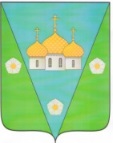 АДМИНИСТРАЦИЯ МУНИЦИПАЛЬНОГО ОБРАЗОВАНИЯ«ЗАОСТРОВСКОЕ»ПОСТАНОВЛЕНИЕ28 октября 2019 г.                                                                                                             №  157д. Большое Анисимово О назначении публичных слушаний по проекту Решения муниципального Совета о внесении изменений и дополнений в Устав муниципального  образования «Заостровское»В соответствии со ст. 28 Федерального закона «Об общих принципах организации местного самоуправления в Российской Федерации» от 06.10.2003 г. № 131-ФЗ, руководствуясь Уставом МО «Заостровское», Положением о публичных слушаниях на территории МО «Заостровское», утвержденным  решением Совета депутатов от 10.03.2006 г. № 15, администрация муниципального образования «Заостровское» постановляет:Назначить публичные слушания по проекту по проекту Решения муниципального Совета о внесении изменений и дополнений в Устав муниципального  образования «Заостровское» Устава муниципального  образования «Заостровское» на 20 ноября 2019 года в 16.00 часов в здании администрации по адресу: Архангельская область, Приморский район, д. Большое Анисимово,  ул. 60 лет Октября, д.20. Для подготовки и проведения публичных слушаний создать  организационный  комитет в составе: Алимова А.К. –  главы муниципального  образования  «Заостровское»;Никитиной Т.А. – заместителя председателя муниципального Совета  муниципального образования «Заостровское»;Бараковой Я.В. – заместителя главы местной администрации;Евсеевой В.Н. – заместитель  главы местной администрации по  финансовым и экономическим вопросам;Шварева Нина Петровна – делопроизводитель МКУ «Заостровский обслуживающий центр».Установить, что прием замечаний и предложений по вышеуказанному проекту осуществляется до 13 ноября 2019 года в приемной администрации МО «Заостровское» по адресу: д. Большое  Анисимово, ул. 60 лет Октября, д. 20.Опубликовать настоящее Постановление в официальном печатном издании муниципального образования «Информационный Вестник МО «Заостровское» и на официальном сайте администрации муниципального образования «Заостровское» в информационно – коммуникационной сети «Интернет».Настоящее постановление вступает в силу с момента его официального опубликования. Контроль за исполнением настоящего постановления оставляю за собой.Глава муниципального образования					           А.К. Алимов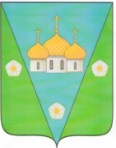 АДМИНИСТРАЦИЯ МУНИЦИПАЛЬНОГО ОБРАЗОВАНИЯ«ЗАОСТРОВСКОЕ»РАСПОРЯЖЕНИЕот 30 октября 2019  года                                                                                                                  № 60Об утверждении дизайн-проекта по благоустройству общественной территории В соответствии с Постановлением администрации муниципального образования «Заостровское» от 04.10.2017 года № 110 «Об утверждении муниципальной программы «Формирование современной городской среды муниципального образования «Заостровское» на 2018-2022 годы» (в редакции, от 04.06.2018 года №52), Постановлением администрации муниципального образования «Заостровское» от  24.10.2019 года № 156 «Об утверждении Порядков проведения отбора дворовых территорий многоквартирных домов и общественных территорий для формирования адресного перечня  на проведение работ по благоустройству в 2020 году на территории муниципального образования «Заостровское»:1. Утвердить дизайн-проект по благоустройству общественной  территории по адресу: деревня Рикасово, муниципального образования «Заостровское», Приморского района, Архангельская область (земельный участок с кадастровым номером 29:16:202602:213), согласно приложению № 1.2. Разместить настоящее распоряжение на официальном информационном Интернет сайте администрации муниципального образования «Заостровское» www.zaostrovskoe.ru.3. Контроль за исполнением настоящего постановления оставляю за собой.Глава муниципального образования  		                                                                     А.К. АлимовР А З Д Е Л   IVОфициальные сообщения и материалы, в том числе информационного характерамуниципального Совета и администрацииМО «Заостровское»Архангельская областьПриморский район  Муниципальное образование «Заостровское»Муниципальный Совет четвертого созываДвадцать восьмая внеочередная сессияПРОЕКТ РЕШЕНИЯ «___» _____________2019 года                                                                                                              № ___дер. Большое Анисимово       О внесении изменений и дополнений в Устав муниципального образования «Заостровское»В соответствии с Федеральным законом от 06.10.2003 № 131-ФЗ «Об общих принципах организации местного самоуправления в Российской Федерации», территории муниципального образования «Заостровское»,Совет депутатов РЕШАЕТ:1. В соответствии с п.19 ч.1 ст.14 Федерального закона от 06.10.2003 N 131-ФЗ  "Об общих принципах организации местного самоуправления в Российской Федерации" изложить подп.9 п.1 ст.7 Устава муниципального образования «Заостровское» в новой редакции:   «Утверждение правил благоустройства территории поселения, осуществление контроля за их соблюдением, организация благоустройства территории поселения в соответствии с указанными правилами, а также организация использования, охраны, защиты, воспроизводства городских лесов, лесов особо охраняемых природных территорий, расположенных в границах населенных пунктов поселения» 2. Для решения вопроса местного значения о сносе самовольных построек в соответствии  с гражданским законодательством Российской Федерации, дополнить п. 1 ст.7 Устава МО «Заостровское» подпунктом 14 «Осуществление сноса самовольной постройки или ее приведения в соответствие с установленными требованиями в случаях, предусмотренных Градостроительным кодексом Российской Федерации».3. Подпункт 11 пункта 1 ст.8, создание условий для организации проведения независимой оценки качества оказания услуг организациями в порядке и на условиях, которые установлены федеральными законами, признать утратившим силу4. Подпункт 13 п.1 ст.8 Устава Муниципального образования «Заостровское» изложить в новой редакции: «осуществление деятельности по обращению с животными без владельцев, обитающими на территории поселения»5. Пункт 1 статьи 8 Устава муниципального образования «Заостровское» дополнить следующими подпунктами: подп.15 «Оказание содействия развитию физической культуры и спорта инвалидов, лиц с ограниченными возможностями здоровья, адаптивной физической культуры и адаптивного спорта» и подп. 16 «Осуществление мероприятий по защите прав потребителей, предусмотренных Законом Российской Федерации от 7 февраля 1992 года N 2300-1 "О защите прав потребителей"»6. Считать утратившими силу  подпункт 11  п.2 ст.16 «Несоблюдение ограничений, установленных Федеральным законом от 6 октября 2003 № 131-ФЗ «Об общих принципах организации местного самоуправления в Российской Федерации» и пункт 2.1 «Полномочия главы муниципального образования «Заостровское» прекращаются досрочно в случае несоблюдения ограничений, запретов, неисполнения обязанностей, установленных Федеральным законом от 25.12.2008 № 273-ФЗ «О противодействии коррупции», Федеральным законом от 03.12.2012 № 230-ФЗ «О контроле за соответствием расходов лиц, замещающих государственные должности, и иных лиц их доходам», Федеральным законом от 07.05.2013 № 79-ФЗ «О запрете отдельным категориям лиц открывать и иметь счета (вклады), хранить наличные денежные средства и ценности в иностранных банках, расположенных за пределами территории Российской Федерации, владеть и (или) пользоваться иностранными финансовыми инструментами» Устава муниципального образования «Заостровское»7. Изложить подпункт 4 п.3 ст.16 в следующей редакции «Несоблюдение ограничений, запретов, неисполнение обязанностей, которые установлены Федеральным законом от 25 декабря 2008 года N 273-ФЗ "О противодействии коррупции", Федеральным законом от 3 декабря 2012 года N 230-ФЗ "О контроле за соответствием расходов лиц, замещающих государственные должности, и иных лиц их доходам", Федеральным законом от 7 мая 2013 года N 79-ФЗ "О запрете отдельным категориям лиц открывать и иметь счета (вклады), хранить наличные денежные средства и ценности в иностранных банках, расположенных за пределами территории Российской Федерации, владеть и (или) пользоваться иностранными финансовыми инструментами»8. Изложить подпункт 4 п.2 ст.22 Устава в следующей редакции: «Утверждение стратегии социально-экономического развития муниципального образования «Заостровское»9. Дополнить пункт 2 ст.22 Устава подпунктом 9 «Утверждение правил благоустройства территории муниципального образования «Заостровское»10. Изложить Подпункт 7 пункта 9  ст.28 Устава в следующей редакции «Прекращения гражданства Российской Федерации, прекращения гражданства иностранного государства - участника международного договора Российской Федерации, в соответствии с которым иностранный гражданин имеет право быть избранным в органы местного самоуправления, приобретения им гражданства иностранного государства либо получения им вида на жительство или иного документа, подтверждающего право на постоянное проживание гражданина Российской Федерации на территории иностранного государства, не являющегося участником международного договора Российской Федерации, в соответствии с которым гражданин Российской Федерации, имеющий гражданство иностранного государства, имеет право быть избранным в органы местного самоуправления11. Изложить п.3 ст.6.1 Устава МО «Заостровское» в новой редакции: «Официальным опубликованием (обнародованием) муниципального правового акта считается первая публикация его полного текста в периодическом печатном издании -  Информационный Вестник муниципального образования «Заостровское», распространяемый в муниципальном образовании «Заостровское» Для официального опубликования муниципальных правовых актов и соглашений, муниципальное образование «Заостровское» вправе также использовать сетевое издание. В случае опубликования полного текста муниципального правового акта в официальном сетевом издании объемные графические и табличные приложения к нему в печатном издании могут не приводиться»11. Настоящее решение Муниципального Совета муниципального образования «Заостровское» подлежит официальному опубликованию в бюллетене «Вестник муниципального образования «Заостровское» и размещению на официальном информационном сайте администрации муниципального образования «Заостровское».12. Настоящее решение вступает силу после официального обнародования (опубликования).Глава муниципального образования		                                                                        	А.К. АлимовИздатель: Администрация муниципального образования «Заостровское»Адрес издателя: 163515, Архангельская область, Приморский район, д. Большое Анисимово, ул. 60 лет Октября, д. 20Телефон: + 7(8182) 25-42-20mo-zaostr@yandex.ruТираж 5 экземпляровБЕСПЛАТНООГЛАВЛЕНИЕОГЛАВЛЕНИЕОГЛАВЛЕНИЕОГЛАВЛЕНИЕОГЛАВЛЕНИЕ№п/пДата№                                   Наименование№ стр.Раздел I. Решения муниципального Совета МО «Заостровское» не нормативного характераРаздел I. Решения муниципального Совета МО «Заостровское» не нормативного характераРаздел I. Решения муниципального Совета МО «Заостровское» не нормативного характераРаздел I. Решения муниципального Совета МО «Заостровское» не нормативного характера3131.10.201974О составе секретариата двадцать седьмой внеочередной сессии муниципального Совета   муниципального образования «Заостровское»4231.10.201975О повестке дня   двадцать седьмой внеочередной сессии муниципального Совета четвертого созыва муниципального образования «Заостровское»5331.10.20193Протокол «Об утверждении отчета об исполнении бюджета муниципального образования «Заостровское» за 9 месяцев 2019 года» (приложение-отчет)  6Раздел II. Решения муниципального Совета МО «Заостровское»нормативного характераРаздел II. Решения муниципального Совета МО «Заостровское»нормативного характераРаздел II. Решения муниципального Совета МО «Заостровское»нормативного характераРаздел II. Решения муниципального Совета МО «Заостровское»нормативного характера8131.10.201985О внесении изменений в решение муниципального Совета муниципального образования «Заостровское» от 17 февраля 2016 года № 117 «О гарантиях осуществления полномочий выборных должностных лиц местного самоуправления муниципального образования «Заостровское» 921.10.201986О внесении изменений в Решение муниципального Совета № 70 от 26 декабря 2018 года «О бюджете муниципального образования «Заостровское» на 2019 год»10Раздел III. Постановления и распоряжения администрации муниципального образования «Заостровское»Раздел III. Постановления и распоряжения администрации муниципального образования «Заостровское»Раздел III. Постановления и распоряжения администрации муниципального образования «Заостровское»Раздел III. Постановления и распоряжения администрации муниципального образования «Заостровское»22ПОСТАНОВЛЕНИЯПОСТАНОВЛЕНИЯПОСТАНОВЛЕНИЯПОСТАНОВЛЕНИЯ127.09.2019151О порядке ликвидации, устранения аварий и взаимодействия тепло-электро-водоснабжающих организаций, органов местного самоуправления на объектах ЖКХ муниципального образования «Заостровское» 23207.10.2019152Об утверждении перечня автомобильных дорог общего пользованияместного значения в границах населенных пунктов на территориимуниципального образования «Заостровское» 30310.10.2019152аО создании межведомственной  рабочей группы по организации и проведению месячника безопасности пользования   газом в быту на территории муниципального образования  «Заостровское» 31415.10.2019153Об утверждении отчета об исполнении бюджета муниципального образования «Заостровское» за 9 месяцев 2019 года33524.10.2019156Об утверждении Порядков проведения отбора дворовых территорий многоквартирных домов и общественных территорий для формирования адресного перечня на проведение работ по благоустройству в 2020 году на территории муниципального образования «Заостровское»34628.10.2019157О назначении публичных слушаний по проекту Решения муниципального Совета о внесении изменений и дополнений в Устав муниципального образования «Заостровское» 59РАСПОРЯЖЕНИЯРАСПОРЯЖЕНИЯРАСПОРЯЖЕНИЯРАСПОРЯЖЕНИЯРАСПОРЯЖЕНИЯ130.10.201960Об утверждении дизайн-проекта по благоустройству общественной территории 60Раздел IV. Официальные сообщения и материалы, в том числе информационного характера муниципального Совета и администрации МО «Заостровское»Раздел IV. Официальные сообщения и материалы, в том числе информационного характера муниципального Совета и администрации МО «Заостровское»Раздел IV. Официальные сообщения и материалы, в том числе информационного характера муниципального Совета и администрации МО «Заостровское»Раздел IV. Официальные сообщения и материалы, в том числе информационного характера муниципального Совета и администрации МО «Заостровское»61Проект решения «О внесении изменений и дополнений в Устав муниципального образования «Заостровское»  62ОТЧЕТОТЧЕТОТЧЕТОТЧЕТОТЧЕТОТЧЕТОТЧЕТОБ  ИСПОЛНЕНИЯ  БЮДЖЕТА  МО "ЗАОСТРОВСКОЕ"ОБ  ИСПОЛНЕНИЯ  БЮДЖЕТА  МО "ЗАОСТРОВСКОЕ"ОБ  ИСПОЛНЕНИЯ  БЮДЖЕТА  МО "ЗАОСТРОВСКОЕ"ОБ  ИСПОЛНЕНИЯ  БЮДЖЕТА  МО "ЗАОСТРОВСКОЕ"ОБ  ИСПОЛНЕНИЯ  БЮДЖЕТА  МО "ЗАОСТРОВСКОЕ"ОБ  ИСПОЛНЕНИЯ  БЮДЖЕТА  МО "ЗАОСТРОВСКОЕ"ОБ  ИСПОЛНЕНИЯ  БЮДЖЕТА  МО "ЗАОСТРОВСКОЕ"за  III квартал 2019  годаза  III квартал 2019  годаза  III квартал 2019  годаза  III квартал 2019  годатыс.руб.№ п/пПоказателиПоказателиПоказателиПланИсполнено% выпол-я№ п/пПоказателиПоказателиПоказателина годза 9 мес.2019к плану1ДоходыДоходыДоходы15262,810808,670,81.1.Налоговые и неналоговые доходыНалоговые и неналоговые доходыНалоговые и неналоговые доходы89736594,173,51.1.1Налог на доходы физических лицНалог на доходы физических лицНалог на доходы физических лиц280218,678,11.1.2Единый сельскохозяйственный налогЕдиный сельскохозяйственный налогЕдиный сельскохозяйственный налог078,31.1.3Налог на имущество физических лицНалог на имущество физических лицНалог на имущество физических лиц1372905,766,01.1.4Земельный налогЗемельный налогЗемельный налог53284339,781,51.1.5Государственная пошлина Государственная пошлина Государственная пошлина 1400,01.1.6Доходы от сдачи в аренду имущества, находящегося в оперативном управлении органов управления поселений Доходы от сдачи в аренду имущества, находящегося в оперативном управлении органов управления поселений Доходы от сдачи в аренду имущества, находящегося в оперативном управлении органов управления поселений 18991003,452,81.1.7Прочие неналоговые доходы бюджетов поселенийПрочие неналоговые доходы бюджетов поселенийПрочие неналоговые доходы бюджетов поселений5018,436,81.1.8Денежные взыскания (штрафы)Денежные взыскания (штрафы)Денежные взыскания (штрафы)3030100,01.2Безвозмездные поступленияБезвозмездные поступленияБезвозмездные поступления6289,84214,567,01.2.1Дотации бюджетам муниципальных образованийДотации бюджетам муниципальных образованийДотации бюджетам муниципальных образований400,3300,375,01.2.2Субвенции бюджетам на осуществление первичного воинского учета Субвенции бюджетам на осуществление первичного воинского учета Субвенции бюджетам на осуществление первичного воинского учета 370,9227,761,41.2.3Субвенции бюджетам поселений на выполнение передаваемых полномочий субъектов РФ Субвенции бюджетам поселений на выполнение передаваемых полномочий субъектов РФ Субвенции бюджетам поселений на выполнение передаваемых полномочий субъектов РФ 62,546,975,01.2.4Прочие межбюджетные трансферты, передаваемые бюджетам поселений Прочие межбюджетные трансферты, передаваемые бюджетам поселений Прочие межбюджетные трансферты, передаваемые бюджетам поселений 5406,13589,666,41.2.5Прочие безвозмездные поступленияПрочие безвозмездные поступленияПрочие безвозмездные поступления50500,02Расходы (по разделам)Расходы (по разделам)Расходы (по разделам)18022,211411,763,32.1р.01 - Общегосударственные вопросыр.01 - Общегосударственные вопросыр.01 - Общегосударственные вопросы4402,82763,962,82.2р.02 - Национальная оборонар.02 - Национальная оборонар.02 - Национальная оборона370,9227,761,42.3р.03 - Национальная безопасность и правоохранительная деятельностьр.03 - Национальная безопасность и правоохранительная деятельностьр.03 - Национальная безопасность и правоохранительная деятельность992727,32.4р.04 - Национальная экономикар.04 - Национальная экономикар.04 - Национальная экономика5762,43872,567,22.5р.05 - Жилищно-коммунальное хозяйствор.05 - Жилищно-коммунальное хозяйствор.05 - Жилищно-коммунальное хозяйство6744,74428,665,72.6р.06 - Охрана окружающей средыр.06 - Охрана окружающей средыр.06 - Охрана окружающей среды493,400,02.7р.07 - Образованиер.07 - Образованиер.07 - Образование2018,492,02.8р.08 - Культура, кинематографияр.08 - Культура, кинематографияр.08 - Культура, кинематография6031,80,02.9р.10 - Социальная политикар.10 - Социальная политикар.10 - Социальная политика3518,753,42.10р.11 - Физическая культура и спортр.11 - Физическая культура и спортр.11 - Физическая культура и спорт209,145,52.11р. 14 - Прочие межбюджетные трансферты общего характерар. 14 - Прочие межбюджетные трансферты общего характерар. 14 - Прочие межбюджетные трансферты общего характера1414100,0Превышение доходов над   расходами (+), дефицит (-)                  Превышение доходов над   расходами (+), дефицит (-)                  Превышение доходов над   расходами (+), дефицит (-)                  -2759,4-603,13Источники покрытия дефицитаИсточники покрытия дефицитаИсточники покрытия дефицита2759,4603,13.1Увеличение остатков средств бюджетовУвеличение остатков средств бюджетовУвеличение остатков средств бюджетов-15262,8-10808,670,83.2Уменьшение прочих остатков средств бюджетовУменьшение прочих остатков средств бюджетовУменьшение прочих остатков средств бюджетов18022,211411,763,3           Глава муниципального образования                                                      А.К.Алимов  Приложение № 1 к  Решению                                     муниципального Совета МО "Заостровское"                                  "О внесении изменений  в Решение                                               "О бюджете муниципального образования                          "Заостровское" на 2019 год" от 31.10.2019г  №86  Приложение № 1 к  Решению                                     муниципального Совета МО "Заостровское"                                  "О внесении изменений  в Решение                                               "О бюджете муниципального образования                          "Заостровское" на 2019 год" от 31.10.2019г  №86  Приложение № 1 к  Решению                                     муниципального Совета МО "Заостровское"                                  "О внесении изменений  в Решение                                               "О бюджете муниципального образования                          "Заостровское" на 2019 год" от 31.10.2019г  №86  Приложение № 1 к  Решению                                     муниципального Совета МО "Заостровское"                                  "О внесении изменений  в Решение                                               "О бюджете муниципального образования                          "Заостровское" на 2019 год" от 31.10.2019г  №86  Приложение № 1 к  Решению                                     муниципального Совета МО "Заостровское"                                  "О внесении изменений  в Решение                                               "О бюджете муниципального образования                          "Заостровское" на 2019 год" от 31.10.2019г  №86  Приложение № 1 к  Решению                                     муниципального Совета МО "Заостровское"                                  "О внесении изменений  в Решение                                               "О бюджете муниципального образования                          "Заостровское" на 2019 год" от 31.10.2019г  №86  Приложение № 1 к  Решению                                     муниципального Совета МО "Заостровское"                                  "О внесении изменений  в Решение                                               "О бюджете муниципального образования                          "Заостровское" на 2019 год" от 31.10.2019г  №86  Приложение № 1 к  Решению                                     муниципального Совета МО "Заостровское"                                  "О внесении изменений  в Решение                                               "О бюджете муниципального образования                          "Заостровское" на 2019 год" от 31.10.2019г  №86  Приложение № 1 к  Решению                                     муниципального Совета МО "Заостровское"                                  "О внесении изменений  в Решение                                               "О бюджете муниципального образования                          "Заостровское" на 2019 год" от 31.10.2019г  №86  Приложение № 1 к  Решению                                     муниципального Совета МО "Заостровское"                                  "О внесении изменений  в Решение                                               "О бюджете муниципального образования                          "Заостровское" на 2019 год" от 31.10.2019г  №86  Приложение № 1 к  Решению                                     муниципального Совета МО "Заостровское"                                  "О внесении изменений  в Решение                                               "О бюджете муниципального образования                          "Заостровское" на 2019 год" от 31.10.2019г  №86  Приложение № 1 к  Решению                                     муниципального Совета МО "Заостровское"                                  "О внесении изменений  в Решение                                               "О бюджете муниципального образования                          "Заостровское" на 2019 год" от 31.10.2019г  №86Приложение № 3                                                                                   к Решению "О бюджете муниципального                            образования "Заостровское" на 2019 год"                                                                                    от 26.12.2018г. №70  Приложение № 3                                                                                   к Решению "О бюджете муниципального                            образования "Заостровское" на 2019 год"                                                                                    от 26.12.2018г. №70  Приложение № 3                                                                                   к Решению "О бюджете муниципального                            образования "Заостровское" на 2019 год"                                                                                    от 26.12.2018г. №70  Приложение № 3                                                                                   к Решению "О бюджете муниципального                            образования "Заостровское" на 2019 год"                                                                                    от 26.12.2018г. №70  Приложение № 3                                                                                   к Решению "О бюджете муниципального                            образования "Заостровское" на 2019 год"                                                                                    от 26.12.2018г. №70  Приложение № 3                                                                                   к Решению "О бюджете муниципального                            образования "Заостровское" на 2019 год"                                                                                    от 26.12.2018г. №70  Приложение № 3                                                                                   к Решению "О бюджете муниципального                            образования "Заостровское" на 2019 год"                                                                                    от 26.12.2018г. №70  Приложение № 3                                                                                   к Решению "О бюджете муниципального                            образования "Заостровское" на 2019 год"                                                                                    от 26.12.2018г. №70  Приложение № 3                                                                                   к Решению "О бюджете муниципального                            образования "Заостровское" на 2019 год"                                                                                    от 26.12.2018г. №70  Приложение № 3                                                                                   к Решению "О бюджете муниципального                            образования "Заостровское" на 2019 год"                                                                                    от 26.12.2018г. №70  Приложение № 3                                                                                   к Решению "О бюджете муниципального                            образования "Заостровское" на 2019 год"                                                                                    от 26.12.2018г. №70  Приложение № 3                                                                                   к Решению "О бюджете муниципального                            образования "Заостровское" на 2019 год"                                                                                    от 26.12.2018г. №70  Прогнозируемый общий объем доходов бюджета поселения на 2019 годПрогнозируемый общий объем доходов бюджета поселения на 2019 годПрогнозируемый общий объем доходов бюджета поселения на 2019 годПрогнозируемый общий объем доходов бюджета поселения на 2019 годПрогнозируемый общий объем доходов бюджета поселения на 2019 годПрогнозируемый общий объем доходов бюджета поселения на 2019 годПрогнозируемый общий объем доходов бюджета поселения на 2019 годтыс. рублейтыс. рублейНаименование доходовНаименование доходовНаименование доходовКод  бюджетной классификацииКод  бюджетной классификацииСуммаСумма1112233НАЛОГОВЫЕ И НЕНАЛОГОВЫЕ ДОХОДЫНАЛОГОВЫЕ И НЕНАЛОГОВЫЕ ДОХОДЫНАЛОГОВЫЕ И НЕНАЛОГОВЫЕ ДОХОДЫ000 100 00000 00 0000 000000 100 00000 00 0000 0008 973,08 973,0Налоги на прибыль, доходыНалоги на прибыль, доходыНалоги на прибыль, доходы000 101 00000 00 0000 000000 101 00000 00 0000 000280,0280,0Налог на доходы физических лицНалог на доходы физических лицНалог на доходы физических лиц000 101 02000 01 0000 110000 101 02000 01 0000 110280,0280,0Налоги на имуществоНалоги на имуществоНалоги на имущество000 106 00000 00 0000 000000 106 00000 00 0000 0006 700,06 700,0Налог на имущество физических лицНалог на имущество физических лицНалог на имущество физических лиц000 106 01000 00 0000 110000 106 01000 00 0000 1101 372,01 372,0Земельный налогЗемельный налогЗемельный налог000 106 06000 00 0000 110000 106 06000 00 0000 1105 328,05 328,0Государственная пошлинаГосударственная пошлинаГосударственная пошлина000 108 00000 00 0000 000000 108 00000 00 0000 00014,014,0Государственная пошлина за совершение нотариальных действий должностными лицами органов МСУ, уполномоченными в соответствии с законодательными актами РФ на совершение нотариальных действий Государственная пошлина за совершение нотариальных действий должностными лицами органов МСУ, уполномоченными в соответствии с законодательными актами РФ на совершение нотариальных действий Государственная пошлина за совершение нотариальных действий должностными лицами органов МСУ, уполномоченными в соответствии с законодательными актами РФ на совершение нотариальных действий 000 108 04020 01 0000 110000 108 04020 01 0000 11014,014,0Доходы от использования имущества, находящегося в государственной и муниципальной собственностиДоходы от использования имущества, находящегося в государственной и муниципальной собственностиДоходы от использования имущества, находящегося в государственной и муниципальной собственности000 111 00000 00 0000 000000 111 00000 00 0000 0001 899,01 899,0Доходы от сдачи в аренду имущества, находящегося в оперативном управлении органов управления сельских поселений и созданных ими учрежденийДоходы от сдачи в аренду имущества, находящегося в оперативном управлении органов управления сельских поселений и созданных ими учрежденийДоходы от сдачи в аренду имущества, находящегося в оперативном управлении органов управления сельских поселений и созданных ими учреждений000 111 05035 10 0000 120000 111 05035 10 0000 12012,012,0Доходы от сдачи в аренду имущества, составляющего казну сельских поселений (за исключением земельных участков)Доходы от сдачи в аренду имущества, составляющего казну сельских поселений (за исключением земельных участков)Доходы от сдачи в аренду имущества, составляющего казну сельских поселений (за исключением земельных участков)000 111 05075 10 0000 120000 111 05075 10 0000 1201 244,01 244,0Прочие поступления от использования имущества, находящегося в собственности сельских поселений (за исключением имущества муниципальных бюджетных и автономных учреждений, а также имущества муниципальных унитарных предприятий, в том числе казенных)  Прочие поступления от использования имущества, находящегося в собственности сельских поселений (за исключением имущества муниципальных бюджетных и автономных учреждений, а также имущества муниципальных унитарных предприятий, в том числе казенных)  Прочие поступления от использования имущества, находящегося в собственности сельских поселений (за исключением имущества муниципальных бюджетных и автономных учреждений, а также имущества муниципальных унитарных предприятий, в том числе казенных)  000 111 09045 10 0001 120000 111 09045 10 0001 120643,0643,0Прочие поступления от денежных взысканий (штрафов) и иных сумм в возмещение ущерба, зачисляемые в бюджеты сельских поселенийПрочие поступления от денежных взысканий (штрафов) и иных сумм в возмещение ущерба, зачисляемые в бюджеты сельских поселенийПрочие поступления от денежных взысканий (штрафов) и иных сумм в возмещение ущерба, зачисляемые в бюджеты сельских поселений000 116 33050 10 0000 140000 116 33050 10 0000 14030,030,0Прочие неналоговые доходыПрочие неналоговые доходыПрочие неналоговые доходы000 117 00000 00 0000 000000 117 00000 00 0000 00050,050,0Прочие неналоговые доходы бюджетов сельских поселенийПрочие неналоговые доходы бюджетов сельских поселенийПрочие неналоговые доходы бюджетов сельских поселений000 117 05050 10 0000 180000 117 05050 10 0000 18050,050,0БЕЗВОЗМЕЗДНЫЕ ПОСТУПЛЕНИЯ ОТ ДРУГИХ БЮДЖЕТОВ БЮДЖЕТНОЙ СИСТЕМЫ РОССИЙСКОЙ ФЕДЕРАЦИИБЕЗВОЗМЕЗДНЫЕ ПОСТУПЛЕНИЯ ОТ ДРУГИХ БЮДЖЕТОВ БЮДЖЕТНОЙ СИСТЕМЫ РОССИЙСКОЙ ФЕДЕРАЦИИБЕЗВОЗМЕЗДНЫЕ ПОСТУПЛЕНИЯ ОТ ДРУГИХ БЮДЖЕТОВ БЮДЖЕТНОЙ СИСТЕМЫ РОССИЙСКОЙ ФЕДЕРАЦИИ000 200 00000 00 0000 000000 200 00000 00 0000 0006 289,86 289,8Дотации бюджетам бюджетной системы Российской ФедерацииДотации бюджетам бюджетной системы Российской ФедерацииДотации бюджетам бюджетной системы Российской Федерации000 202 10000 00 0000 150000 202 10000 00 0000 150400,3400,3Дотации на выравнивание бюджетной обеспеченностиДотации на выравнивание бюджетной обеспеченностиДотации на выравнивание бюджетной обеспеченности000 202 15001 10 0000 150000 202 15001 10 0000 150400,3400,3Субвенции бюджетам бюджетной системы Российской ФедерацииСубвенции бюджетам бюджетной системы Российской ФедерацииСубвенции бюджетам бюджетной системы Российской Федерации000 202 30000 00 0000 150000 202 30000 00 0000 150433,4433,4в том числе:в том числе:в том числе:Субвенции бюджетам сельских поселений на осуществление первичного воинского учета на территориях, где отсутствуют военные комиссариатыСубвенции бюджетам сельских поселений на осуществление первичного воинского учета на территориях, где отсутствуют военные комиссариатыСубвенции бюджетам сельских поселений на осуществление первичного воинского учета на территориях, где отсутствуют военные комиссариаты000 202 35118 10 0000 150000 202 35118 10 0000 150370,9370,9Субвенции бюджетам сельских поселений на выполнение передаваемых полномочий субъектов Российской ФедерацииСубвенции бюджетам сельских поселений на выполнение передаваемых полномочий субъектов Российской ФедерацииСубвенции бюджетам сельских поселений на выполнение передаваемых полномочий субъектов Российской Федерации000 202 30024 10 0000 150000 202 30024 10 0000 15062,562,5Иные межбюджетные трансфертыИные межбюджетные трансфертыИные межбюджетные трансферты000 202 40000 00 0000 150000 202 40000 00 0000 1505 406,15 406,1Межбюджетные трансферты, передаваемые бюджетам муниципальных образований на осуществление части полномочий по решению вопросов местного значения в соответствии с заключенными соглашениямиМежбюджетные трансферты, передаваемые бюджетам муниципальных образований на осуществление части полномочий по решению вопросов местного значения в соответствии с заключенными соглашениямиМежбюджетные трансферты, передаваемые бюджетам муниципальных образований на осуществление части полномочий по решению вопросов местного значения в соответствии с заключенными соглашениями000 202 40014 10 0000 150000 202 40014 10 0000 1504 572,34 572,3в том числе:в том числе:в том числе:иные межбюджетные трансферты бюджетам сельских поселений на осуществление части полномочий по решению вопросов местного значения в соответствии с заключенными соглашениями в целях материально-технического и организационного обеспечения деятельностииные межбюджетные трансферты бюджетам сельских поселений на осуществление части полномочий по решению вопросов местного значения в соответствии с заключенными соглашениями в целях материально-технического и организационного обеспечения деятельностииные межбюджетные трансферты бюджетам сельских поселений на осуществление части полномочий по решению вопросов местного значения в соответствии с заключенными соглашениями в целях материально-технического и организационного обеспечения деятельности1 440,21 440,2иные межбюджетные трансферты бюджетам сельских поселений в соответствии с заключенными соглашениями, на поддержание жилищно-коммунальной отрасли сельских поселений, включая расходы по сбору и транспортированию твердых коммунальных отходов и содержание мест захороненийиные межбюджетные трансферты бюджетам сельских поселений в соответствии с заключенными соглашениями, на поддержание жилищно-коммунальной отрасли сельских поселений, включая расходы по сбору и транспортированию твердых коммунальных отходов и содержание мест захороненийиные межбюджетные трансферты бюджетам сельских поселений в соответствии с заключенными соглашениями, на поддержание жилищно-коммунальной отрасли сельских поселений, включая расходы по сбору и транспортированию твердых коммунальных отходов и содержание мест захоронений1 045,51 045,5иные на осуществление части полномочий по решению вопросов местного значения в соответствии с заключенными соглашениями в целях финансового обеспечения дорожной деятельности в отношении автомобильных дорог местного значения в границах населенных пунктов за счет бюджетных ассигнований муниципального дорожного фондаиные на осуществление части полномочий по решению вопросов местного значения в соответствии с заключенными соглашениями в целях финансового обеспечения дорожной деятельности в отношении автомобильных дорог местного значения в границах населенных пунктов за счет бюджетных ассигнований муниципального дорожного фондаиные на осуществление части полномочий по решению вопросов местного значения в соответствии с заключенными соглашениями в целях финансового обеспечения дорожной деятельности в отношении автомобильных дорог местного значения в границах населенных пунктов за счет бюджетных ассигнований муниципального дорожного фонда1 593,21 593,2иные межбюджетные трансферты бюджетам сельских поселений на софинансирование мероприятий в сфере обращения с отходами производства и потребления, в том числе с твердыми коммунальными отходамииные межбюджетные трансферты бюджетам сельских поселений на софинансирование мероприятий в сфере обращения с отходами производства и потребления, в том числе с твердыми коммунальными отходамииные межбюджетные трансферты бюджетам сельских поселений на софинансирование мероприятий в сфере обращения с отходами производства и потребления, в том числе с твердыми коммунальными отходами493,4493,4Прочие межбюджетные трансферты, передаваемые бюджетам сельских поселенийПрочие межбюджетные трансферты, передаваемые бюджетам сельских поселенийПрочие межбюджетные трансферты, передаваемые бюджетам сельских поселений000 202 49999 10 0000 150000 202 49999 10 0000 150833,8833,8Прочие безвозмездные поступления в бюджеты сельских поселенийПрочие безвозмездные поступления в бюджеты сельских поселенийПрочие безвозмездные поступления в бюджеты сельских поселений000 207 05030 10 0000 150000 207 05030 10 0000 15050,050,0ВСЕГО ДОХОДОВВСЕГО ДОХОДОВВСЕГО ДОХОДОВ15 262,815 262,8 Приложение № 2 к  Решению                             муниципального Совета МО "Заостровское"                                  "О внесении изменений  в Решение                                               "О бюджете муниципального образования                          "Заостровское" на 2019 год" от 31.10.2019г  №86 Приложение № 2 к  Решению                             муниципального Совета МО "Заостровское"                                  "О внесении изменений  в Решение                                               "О бюджете муниципального образования                          "Заостровское" на 2019 год" от 31.10.2019г  №86 Приложение № 2 к  Решению                             муниципального Совета МО "Заостровское"                                  "О внесении изменений  в Решение                                               "О бюджете муниципального образования                          "Заостровское" на 2019 год" от 31.10.2019г  №86 Приложение № 2 к  Решению                             муниципального Совета МО "Заостровское"                                  "О внесении изменений  в Решение                                               "О бюджете муниципального образования                          "Заостровское" на 2019 год" от 31.10.2019г  №86 Приложение № 2 к  Решению                             муниципального Совета МО "Заостровское"                                  "О внесении изменений  в Решение                                               "О бюджете муниципального образования                          "Заостровское" на 2019 год" от 31.10.2019г  №86 Приложение № 2 к  Решению                             муниципального Совета МО "Заостровское"                                  "О внесении изменений  в Решение                                               "О бюджете муниципального образования                          "Заостровское" на 2019 год" от 31.10.2019г  №86 Приложение № 2 к  Решению                             муниципального Совета МО "Заостровское"                                  "О внесении изменений  в Решение                                               "О бюджете муниципального образования                          "Заостровское" на 2019 год" от 31.10.2019г  №86 Приложение № 2 к  Решению                             муниципального Совета МО "Заостровское"                                  "О внесении изменений  в Решение                                               "О бюджете муниципального образования                          "Заостровское" на 2019 год" от 31.10.2019г  №86Приложение № 4                                                                               к Решению "О бюджете муниципального                            образования "Заостровское" на 2019 год"                               от 26.12.2018г. №70 Приложение № 4                                                                               к Решению "О бюджете муниципального                            образования "Заостровское" на 2019 год"                               от 26.12.2018г. №70 Приложение № 4                                                                               к Решению "О бюджете муниципального                            образования "Заостровское" на 2019 год"                               от 26.12.2018г. №70 Приложение № 4                                                                               к Решению "О бюджете муниципального                            образования "Заостровское" на 2019 год"                               от 26.12.2018г. №70 Приложение № 4                                                                               к Решению "О бюджете муниципального                            образования "Заостровское" на 2019 год"                               от 26.12.2018г. №70 Приложение № 4                                                                               к Решению "О бюджете муниципального                            образования "Заостровское" на 2019 год"                               от 26.12.2018г. №70 Приложение № 4                                                                               к Решению "О бюджете муниципального                            образования "Заостровское" на 2019 год"                               от 26.12.2018г. №70 Приложение № 4                                                                               к Решению "О бюджете муниципального                            образования "Заостровское" на 2019 год"                               от 26.12.2018г. №70 Приложение № 4                                                                               к Решению "О бюджете муниципального                            образования "Заостровское" на 2019 год"                               от 26.12.2018г. №70 Приложение № 4                                                                               к Решению "О бюджете муниципального                            образования "Заостровское" на 2019 год"                               от 26.12.2018г. №70 Приложение № 4                                                                               к Решению "О бюджете муниципального                            образования "Заостровское" на 2019 год"                               от 26.12.2018г. №70 Приложение № 4                                                                               к Решению "О бюджете муниципального                            образования "Заостровское" на 2019 год"                               от 26.12.2018г. №70                  Источники финансирования  дефицита бюджета поселения на 2019 год                 Источники финансирования  дефицита бюджета поселения на 2019 год                 Источники финансирования  дефицита бюджета поселения на 2019 год                 Источники финансирования  дефицита бюджета поселения на 2019 год                 Источники финансирования  дефицита бюджета поселения на 2019 годтыс. рублей   тыс. рублей   НаименованиеКод бюджетной                                                          классификацииКод бюджетной                                                          классификации Сумма                              Сумма                             НаименованиеКод бюджетной                                                          классификацииКод бюджетной                                                          классификации Сумма                              Сумма                             12233Изменение остатков средств на счетах по учету средств бюджета000 01 05 00 00 00 0000 000000 01 05 00 00 00 0000 0002 759,32 759,3Увеличение остатков средств бюджетов000 01 05 00 00 00 0000 500000 01 05 00 00 00 0000 50015 262,815 262,8Увеличение прочих остатков  средств бюджетов000 01 05 02 00 00 0000 500000 01 05 02 00 00 0000 50015 262,815 262,8Увеличение прочих остатков  средств бюджетов000 01 05 02 00 00 0000 500000 01 05 02 00 00 0000 50015 262,815 262,8Увеличение прочих остатков денежных средств бюджетов000 01 05 02 01 00 0000 510000 01 05 02 01 00 0000 51015 262,815 262,8Увеличение прочих остатков денежных средств бюджетов000 01 05 02 01 00 0000 510000 01 05 02 01 00 0000 51015 262,815 262,8Увеличение прочих остатков денежных средств бюджетов сельских поселений000 01 05 02 01 10 0000 510000 01 05 02 01 10 0000 51015 262,815 262,8Уменьшение остатков средств бюджетов000 01 05 00 00 00 0000 600000 01 05 00 00 00 0000 60018 022,118 022,1Уменьшение прочих остатков  средств бюджетов000 01 05 02 00 00 0000 600000 01 05 02 00 00 0000 60018 022,118 022,1Уменьшение прочих остатков денежных средств бюджетов000 01 05 02 01 00 0000 610000 01 05 02 01 00 0000 61018 022,118 022,1Уменьшение прочих остатков денежных средств бюджетов сельских поселений000 01 05 02 01 10 0000 610000 01 05 02 01 10 0000 61018 022,118 022,1ИТОГО2 759,32 759,3Приложение №  3 к  Решению                             муниципального Совета МО "Заостровское"                                  "О внесении изменений  в Решение                                               "О бюджете муниципального образования                          "Заостровское" на 2019 год" от 31.10.2019г  №86Приложение №  3 к  Решению                             муниципального Совета МО "Заостровское"                                  "О внесении изменений  в Решение                                               "О бюджете муниципального образования                          "Заостровское" на 2019 год" от 31.10.2019г  №86Приложение №  3 к  Решению                             муниципального Совета МО "Заостровское"                                  "О внесении изменений  в Решение                                               "О бюджете муниципального образования                          "Заостровское" на 2019 год" от 31.10.2019г  №86Приложение №  3 к  Решению                             муниципального Совета МО "Заостровское"                                  "О внесении изменений  в Решение                                               "О бюджете муниципального образования                          "Заостровское" на 2019 год" от 31.10.2019г  №86Приложение №  3 к  Решению                             муниципального Совета МО "Заостровское"                                  "О внесении изменений  в Решение                                               "О бюджете муниципального образования                          "Заостровское" на 2019 год" от 31.10.2019г  №86Приложение №  3 к  Решению                             муниципального Совета МО "Заостровское"                                  "О внесении изменений  в Решение                                               "О бюджете муниципального образования                          "Заостровское" на 2019 год" от 31.10.2019г  №86Приложение №  3 к  Решению                             муниципального Совета МО "Заостровское"                                  "О внесении изменений  в Решение                                               "О бюджете муниципального образования                          "Заостровское" на 2019 год" от 31.10.2019г  №86Приложение №  3 к  Решению                             муниципального Совета МО "Заостровское"                                  "О внесении изменений  в Решение                                               "О бюджете муниципального образования                          "Заостровское" на 2019 год" от 31.10.2019г  №86Приложение №  3 к  Решению                             муниципального Совета МО "Заостровское"                                  "О внесении изменений  в Решение                                               "О бюджете муниципального образования                          "Заостровское" на 2019 год" от 31.10.2019г  №86Приложение №  3 к  Решению                             муниципального Совета МО "Заостровское"                                  "О внесении изменений  в Решение                                               "О бюджете муниципального образования                          "Заостровское" на 2019 год" от 31.10.2019г  №86Приложение №  3 к  Решению                             муниципального Совета МО "Заостровское"                                  "О внесении изменений  в Решение                                               "О бюджете муниципального образования                          "Заостровское" на 2019 год" от 31.10.2019г  №86Приложение №  3 к  Решению                             муниципального Совета МО "Заостровское"                                  "О внесении изменений  в Решение                                               "О бюджете муниципального образования                          "Заостровское" на 2019 год" от 31.10.2019г  №86Приложение №  3 к  Решению                             муниципального Совета МО "Заостровское"                                  "О внесении изменений  в Решение                                               "О бюджете муниципального образования                          "Заостровское" на 2019 год" от 31.10.2019г  №86Приложение №  3 к  Решению                             муниципального Совета МО "Заостровское"                                  "О внесении изменений  в Решение                                               "О бюджете муниципального образования                          "Заостровское" на 2019 год" от 31.10.2019г  №86Приложение №  3 к  Решению                             муниципального Совета МО "Заостровское"                                  "О внесении изменений  в Решение                                               "О бюджете муниципального образования                          "Заостровское" на 2019 год" от 31.10.2019г  №86Приложение №  3 к  Решению                             муниципального Совета МО "Заостровское"                                  "О внесении изменений  в Решение                                               "О бюджете муниципального образования                          "Заостровское" на 2019 год" от 31.10.2019г  №86Приложение №  3 к  Решению                             муниципального Совета МО "Заостровское"                                  "О внесении изменений  в Решение                                               "О бюджете муниципального образования                          "Заостровское" на 2019 год" от 31.10.2019г  №86Приложение №  3 к  Решению                             муниципального Совета МО "Заостровское"                                  "О внесении изменений  в Решение                                               "О бюджете муниципального образования                          "Заостровское" на 2019 год" от 31.10.2019г  №86Приложение №  3 к  Решению                             муниципального Совета МО "Заостровское"                                  "О внесении изменений  в Решение                                               "О бюджете муниципального образования                          "Заостровское" на 2019 год" от 31.10.2019г  №86Приложение №  3 к  Решению                             муниципального Совета МО "Заостровское"                                  "О внесении изменений  в Решение                                               "О бюджете муниципального образования                          "Заостровское" на 2019 год" от 31.10.2019г  №86Приложение №  3 к  Решению                             муниципального Совета МО "Заостровское"                                  "О внесении изменений  в Решение                                               "О бюджете муниципального образования                          "Заостровское" на 2019 год" от 31.10.2019г  №86Приложение №  3 к  Решению                             муниципального Совета МО "Заостровское"                                  "О внесении изменений  в Решение                                               "О бюджете муниципального образования                          "Заостровское" на 2019 год" от 31.10.2019г  №86Приложение №  3 к  Решению                             муниципального Совета МО "Заостровское"                                  "О внесении изменений  в Решение                                               "О бюджете муниципального образования                          "Заостровское" на 2019 год" от 31.10.2019г  №86Приложение №  3 к  Решению                             муниципального Совета МО "Заостровское"                                  "О внесении изменений  в Решение                                               "О бюджете муниципального образования                          "Заостровское" на 2019 год" от 31.10.2019г  №86Приложение №  3 к  Решению                             муниципального Совета МО "Заостровское"                                  "О внесении изменений  в Решение                                               "О бюджете муниципального образования                          "Заостровское" на 2019 год" от 31.10.2019г  №86Приложение №  3 к  Решению                             муниципального Совета МО "Заостровское"                                  "О внесении изменений  в Решение                                               "О бюджете муниципального образования                          "Заостровское" на 2019 год" от 31.10.2019г  №86Приложение №  3 к  Решению                             муниципального Совета МО "Заостровское"                                  "О внесении изменений  в Решение                                               "О бюджете муниципального образования                          "Заостровское" на 2019 год" от 31.10.2019г  №86Приложение №  3 к  Решению                             муниципального Совета МО "Заостровское"                                  "О внесении изменений  в Решение                                               "О бюджете муниципального образования                          "Заостровское" на 2019 год" от 31.10.2019г  №86Приложение №  3 к  Решению                             муниципального Совета МО "Заостровское"                                  "О внесении изменений  в Решение                                               "О бюджете муниципального образования                          "Заостровское" на 2019 год" от 31.10.2019г  №86Приложение №  3 к  Решению                             муниципального Совета МО "Заостровское"                                  "О внесении изменений  в Решение                                               "О бюджете муниципального образования                          "Заостровское" на 2019 год" от 31.10.2019г  №86Приложение №  3 к  Решению                             муниципального Совета МО "Заостровское"                                  "О внесении изменений  в Решение                                               "О бюджете муниципального образования                          "Заостровское" на 2019 год" от 31.10.2019г  №86Приложение №  3 к  Решению                             муниципального Совета МО "Заостровское"                                  "О внесении изменений  в Решение                                               "О бюджете муниципального образования                          "Заостровское" на 2019 год" от 31.10.2019г  №86Приложение № 5                                                                           к Решению "О бюджете муниципального                            образования "Заостровское" на 2019 год"                       от 26.12.2018г. №70 Приложение № 5                                                                           к Решению "О бюджете муниципального                            образования "Заостровское" на 2019 год"                       от 26.12.2018г. №70 Приложение № 5                                                                           к Решению "О бюджете муниципального                            образования "Заостровское" на 2019 год"                       от 26.12.2018г. №70 Приложение № 5                                                                           к Решению "О бюджете муниципального                            образования "Заостровское" на 2019 год"                       от 26.12.2018г. №70 Приложение № 5                                                                           к Решению "О бюджете муниципального                            образования "Заостровское" на 2019 год"                       от 26.12.2018г. №70 Приложение № 5                                                                           к Решению "О бюджете муниципального                            образования "Заостровское" на 2019 год"                       от 26.12.2018г. №70 Приложение № 5                                                                           к Решению "О бюджете муниципального                            образования "Заостровское" на 2019 год"                       от 26.12.2018г. №70 Приложение № 5                                                                           к Решению "О бюджете муниципального                            образования "Заостровское" на 2019 год"                       от 26.12.2018г. №70 Приложение № 5                                                                           к Решению "О бюджете муниципального                            образования "Заостровское" на 2019 год"                       от 26.12.2018г. №70 Приложение № 5                                                                           к Решению "О бюджете муниципального                            образования "Заостровское" на 2019 год"                       от 26.12.2018г. №70 Приложение № 5                                                                           к Решению "О бюджете муниципального                            образования "Заостровское" на 2019 год"                       от 26.12.2018г. №70 Приложение № 5                                                                           к Решению "О бюджете муниципального                            образования "Заостровское" на 2019 год"                       от 26.12.2018г. №70 Приложение № 5                                                                           к Решению "О бюджете муниципального                            образования "Заостровское" на 2019 год"                       от 26.12.2018г. №70 Приложение № 5                                                                           к Решению "О бюджете муниципального                            образования "Заостровское" на 2019 год"                       от 26.12.2018г. №70 Приложение № 5                                                                           к Решению "О бюджете муниципального                            образования "Заостровское" на 2019 год"                       от 26.12.2018г. №70 Приложение № 5                                                                           к Решению "О бюджете муниципального                            образования "Заостровское" на 2019 год"                       от 26.12.2018г. №70 Приложение № 5                                                                           к Решению "О бюджете муниципального                            образования "Заостровское" на 2019 год"                       от 26.12.2018г. №70 Приложение № 5                                                                           к Решению "О бюджете муниципального                            образования "Заостровское" на 2019 год"                       от 26.12.2018г. №70 Приложение № 5                                                                           к Решению "О бюджете муниципального                            образования "Заостровское" на 2019 год"                       от 26.12.2018г. №70 Приложение № 5                                                                           к Решению "О бюджете муниципального                            образования "Заостровское" на 2019 год"                       от 26.12.2018г. №70 Приложение № 5                                                                           к Решению "О бюджете муниципального                            образования "Заостровское" на 2019 год"                       от 26.12.2018г. №70 Приложение № 5                                                                           к Решению "О бюджете муниципального                            образования "Заостровское" на 2019 год"                       от 26.12.2018г. №70 Приложение № 5                                                                           к Решению "О бюджете муниципального                            образования "Заостровское" на 2019 год"                       от 26.12.2018г. №70 Приложение № 5                                                                           к Решению "О бюджете муниципального                            образования "Заостровское" на 2019 год"                       от 26.12.2018г. №70 Ведомственная структура расходов бюджета поселения на 2019 годВедомственная структура расходов бюджета поселения на 2019 годВедомственная структура расходов бюджета поселения на 2019 годВедомственная структура расходов бюджета поселения на 2019 годВедомственная структура расходов бюджета поселения на 2019 годВедомственная структура расходов бюджета поселения на 2019 годВедомственная структура расходов бюджета поселения на 2019 годВедомственная структура расходов бюджета поселения на 2019 годВедомственная структура расходов бюджета поселения на 2019 годВедомственная структура расходов бюджета поселения на 2019 годВедомственная структура расходов бюджета поселения на 2019 годВедомственная структура расходов бюджета поселения на 2019 годВедомственная структура расходов бюджета поселения на 2019 годВедомственная структура расходов бюджета поселения на 2019 годВедомственная структура расходов бюджета поселения на 2019 годВедомственная структура расходов бюджета поселения на 2019 год тыс. рублей тыс. рублей тыс. рублей тыс. рублей тыс. рублей тыс. рублей тыс. рублей тыс. рублей тыс. рублей тыс. рублей тыс. рублей тыс. рублей тыс. рублей тыс. рублей тыс. рублей тыс. рублейНаименование показателейГлаваРаздел, подразделЦелевая статьяЦелевая статьяЦелевая статьяЦелевая статьяЦелевая статьяЦелевая статьяЦелевая статьяЦелевая статьяВид расходовВид расходовСуммаСуммаСумма1234566777788999Администрация муниципального образования "Заостровское"30318 022,118 022,118 022,1ОБЩЕГОСУДАРСТВЕННЫЕ РАСХОДЫ30301004 402,84 402,84 402,8Функционирование высшего должностного лица субъекта Российской Федерации и муниципального образования303 0102959,0959,0959,0Обеспечение функционирования главы муниципального образования 3030102400000000000000000000000000959,0959,0959,0Глава муниципального образования3030102401000000000000000000000000959,0959,0959,0Расходы на содержание органов местного самоуправления и обеспечение их функций3030102401000040010400104001040010959,0959,0959,0Расходы на выплаты персоналу в целях обеспечения выполнения функций государственными (муниципальными) органами, казенными учреждениями, органами управления государственными внебюджетными фондами3030102401000040010400104001040010100100959,0959,0959,0Расходы на выплаты персоналу государственных (муниципальных) органов3030102401000040010400104001040010120120959,0959,0959,0Функционирование законодательных (представительных) органов государственной власти и представительных органов муниципальных образований303010375,475,475,4Обеспечение деятельности муниципального Совета  муниципального образования 303010341000000000000000000000000075,475,475,4Депутаты представительного органа муниципального образования303010341200000000000000000000000075,475,475,4Расходы на содержание органов местного самоуправления и обеспечение их функций303010341200004001040010400104001075,475,475,4Расходы на выплаты персоналу в целях обеспечения выполнения функций государственными (муниципальными) органами, казенными учреждениями, органами управления государственными внебюджетными фондами303010341200004001040010400104001010010075,475,475,4Расходы на выплаты персоналу государственных (муниципальных) органов303010341200004001040010400104001012012075,475,475,4Функционирование Правительства Российской Федерации, высших исполнительных органов государственной власти субъектов Российской Федерации, местных администраций30301043 103,33 103,33 103,3Обеспечение функционирования  администрации муниципального образования30301044200000000000000000000000003 040,83 040,83 040,8Аппарат администрации муниципального образования30301044210000000000000000000000003 040,83 040,83 040,8Расходы на содержание органов местного самоуправления и обеспечение их функций30301044210000400104001040010400101 600,61 600,61 600,6Расходы на выплаты персоналу в целях обеспечения выполнения функций государственными (муниципальными) органами, казенными учреждениями, органами управления государственными внебюджетными фондами30301044210000400104001040010400101001001 212,01 212,01 212,0Расходы на выплаты персоналу государственных (муниципальных) органов30301044210000400104001040010400101201201 212,01 212,01 212,0Закупка товаров, работ и услуг для государственных (муниципальных) нужд3030104421000040010400104001040010200200388,6388,6388,6Иные закупки товаров, работ и услуг для обеспечения государственных (муниципальных) нужд3030104421000040010400104001040010240240388,6388,6388,6Осуществление части полномочий по решению вопросов местного значения в соответствии с заключенными соглашениями в целях материально-технического и организационного обеспечения деятельности30301044210000889908899088990889901 440,21 440,21 440,2Расходы на выплаты персоналу в целях обеспечения выполнения функций государственными (муниципальными) органами, казенными учреждениями, органами управления государственными внебюджетными фондами30301044210000889908899088990889901001001 020,01 020,01 020,0Расходы на выплаты персоналу государственных (муниципальных) органов30301044210000889908899088990889901201201 020,01 020,01 020,0Закупка товаров, работ и услуг для государственных (муниципальных) нужд3030104421000088990889908899088990200200420,2420,2420,2Иные закупки товаров, работ и услуг для обеспечения государственных (муниципальных) нужд3030104421000088990889908899088990240240420,2420,2420,2Непрограммные расходы в сфере общегосударственных расходов 303010443000000000000000000000000062,562,562,5Иные субвенции администрации муниципального образования для финансового обеспечения расходных обязательств по переданным для осуществления органам местного самоуправления государственным полномочиям303010443100000000000000000000000062,562,562,5Осуществление государственных полномочий в сфере административных правонарушений303010443100007868078680786807868062,562,562,5Закупка товаров, работ и услуг для государственных (муниципальных) нужд303010443100007868078680786807868020020062,562,562,5Иные закупки товаров, работ и услуг для обеспечения государственных (муниципальных) нужд303010443100007868078680786807868024024062,562,562,5Обеспечение деятельности финансовых, налоговых и таможенных органов и органов финансового (финансово-бюджетного) надзора303010644,044,044,0Межбюджетные трансферты на исполнение полномочий муниципального Совета поселения по осуществлению внешнего муниципального финансового контроля 303010643500000000000000000000000044,044,044,0Межбюджетные трансферты бюджетам муниципальных районов из бюджетов поселений  на осуществление части полномочий  по решению вопросов местного значения в соответствии с заключенными соглашениями303010643500004899048990489904899044,044,044,0Межбюджетные трансферты303010643500004899048990489904899050050044,044,044,0Иные межбюджетные трансферты303010643500004899048990489904899054054044,044,044,0Резервные фонды303011110,010,010,0Резервный фонд администрации муниципального образования 303011190000000000000000000000000010,010,010,0Резервный фонд администрации муниципального образования "Заостровское"303011190000000000000000000000000010,010,010,0Резервный фонд администрации муниципального образования303011190000004140041400414004140010,010,010,0Иные бюджетные ассигнования303011190000004140041400414004140080080010,010,010,0Резервные средства303011190000004140041400414004140087087010,010,010,0Другие общегосударственные вопросы3030113211,1211,1211,1Муниципальная программа  «Профилактика правонарушений на  территории муниципального образования " Заостровское " на 2017-2019 годы»303011302000000000000000000000000014,014,014,0Профилактика правонарушений на  территории муниципального образования " Заостровское " на 2017-2019 годы303011302000000000000000000000000014,014,014,0Мероприятия по профилактике правонарушений на  территории муниципального образования 303011302000004081040810408104081014,014,014,0Закупка товаров, работ и услуг для государственных (муниципальных) нужд303011302000004081040810408104081020020014,014,014,0Иные закупки товаров, работ и услуг для обеспечения государственных (муниципальных) нужд303011302000004081040810408104081024024014,014,014,0Непрограммные расходы в сфере общегосударственных вопросов303011343000000000000000000000000097,597,597,5Реализация иных функций органа местного самоуправления.303011343600000000000000000000000097,597,597,5Иные выплаты по обязательствам муниципального образования303011343600004099040990409904099014,014,014,0Иные бюджетные ассигнования303011343600004099040990409904099080080014,014,014,0Уплата налогов, сборов и иных платежей303011343600004099040990409904099085085014,014,014,0Содержание муниципального имущества303011343600004003040030400304003083,583,583,5Закупка товаров, работ и услуг для государственных (муниципальных) нужд303011343600004003040030400304003020020083,583,583,5Иные закупки товаров, работ и услуг для обеспечения государственных (муниципальных) нужд303011343600004003040030400304003024024083,583,583,5Расходы на уплату пеней, штрафов и исполнение судебных актов303011344000000000000000000000000070,070,070,0Уплата пеней, штрафов и исполнение судебных актов303011344000000020000200002000020070,070,070,0Иные бюджетные ассигнования303011344000000020000200002000020080080070,070,070,0Исполнение судебных актов303011344000000020000200002000020083083015,015,015,0Уплата налогов, сборов и иных платежей303011344000000020000200002000020085085055,055,055,0Прочие непрограмные расходы30301139100000000000000000000000009,69,69,6Уплата налога на имущество организаций и транспортного налога30301139100000450004500045000450009,69,69,6Иные бюджетные ассигнования30301139100000450004500045000450008008009,69,69,6Уплата налогов, сборов и иных платежей30301139100000450004500045000450008508509,69,69,6Погашение кредиторской задолженности и исполнение судебных актов, предусматривающих обращение взыскания на средства бюджет303011392000000000000000000000000020,020,020,0Погашение кредиторской задолженности303011392000004201042010420104201010,010,010,0Иные бюджетные ассигнования303011392000004201042010420104201080080010,010,010,0Резервные средства303011392000004201042010420104201087087010,010,010,0Исполнение судебных актов, уплата прочих налогов и сборов, пеней, штрафов303011392000004202042020420204202010,010,010,0Иные бюджетные ассигнования303011392000004202042020420204202080080010,010,010,0Резервные средства303011392000004202042020420204202087087010,010,010,0НАЦИОНАЛЬНАЯ ОБОРОНА303 0200370,9370,9370,9Мобилизационная и вневойсковая подготовка3030203370,9370,9370,9Непрограммные расходы в сфере национальной обороны3030203450000000000000000000000000370,9370,9370,9Осуществление органом местного самоуправления отдельных государственных полномочий.3030203451000000000000000000000000370,9370,9370,9Осуществление первичного воинского учета на территориях, где отсутствуют военные комиссариаты3030203451000051180511805118051180370,9370,9370,9Расходы на выплаты персоналу в целях обеспечения выполнения функций государственными (муниципальными) органами, казенными учреждениями, органами управления государственными внебюджетными фондами3030203451000051180511805118051180100100354,2354,2354,2Расходы на выплаты персоналу государственных (муниципальных) органов3030203451000051180511805118051180120120354,2354,2354,2Закупка товаров, работ и услуг для государственных (муниципальных) нужд303020345100005118051180511805118020020016,716,716,7Иные закупки товаров, работ и услуг для обеспечения государственных (муниципальных) нужд303020345100005118051180511805118024024016,716,716,7НАЦИОНАЛЬНАЯ БЕЗОПАСНОСТЬ И ПРАВООХРАНИТЕЛЬНАЯ ДЕЯТЕЛЬНОСТЬ303030099,099,099,0Обеспечение пожарной безопасности303031099,099,099,0Муниципальная программа  "Обеспечение пожарной безопасности на территории МО "Заостровское" на 2017-2019гг"303031003000000000000000000000000099,099,099,0Мероприятия по обеспечению  первичных мер пожарной безопасности в границах поселения303031003000004072040720407204072099,099,099,0Закупка товаров, работ и услуг для государственных (муниципальных) нужд303031003000004072040720407204072020020099,099,099,0Иные закупки товаров, работ и услуг для обеспечения государственных (муниципальных) нужд303031003000004072040720407204072024024099,099,099,0НАЦИОНАЛЬНАЯ ЭКОНОМИКА30304005 762,35 762,35 762,3Дорожное хозяйство (дорожные фонды)30304092 605,42 605,42 605,4Непрограммные расходы в сфере национальной экономики30304094700000000000000000000000001 791,31 791,31 791,3Обеспечение дорожной деятельности в границах поселения30304094710000000000000000000000001 791,31 791,31 791,3Осуществление части полномочий по решению вопросов местного значения в соответствии с заключенными соглашениями в целях финансового обеспечения дорожной деятельности в отношении автомобильных дорог местного значения в границах населенных пунктов за счет бюджетных ассигнований муниципального дорожного фонда30304094710000882108821088210882101 593,21 593,21 593,2Закупка товаров, работ и услуг для государственных (муниципальных) нужд30304094710000882108821088210882102002001 593,21 593,21 593,2Иные закупки товаров, работ и услуг для обеспечения государственных (муниципальных) нужд30304094710000882108821088210882102402401 593,21 593,21 593,2Содержание и ремонт автомобильных дорог общего пользования местного значения3030409471000049100491004910049100198,1198,1198,1Закупка товаров, работ и услуг для государственных (муниципальных) нужд3030409471000049100491004910049100200200198,1198,1198,1Иные закупки товаров, работ и услуг для обеспечения государственных (муниципальных) нужд3030409471000049100491004910049100240240198,1198,1198,1Муниципальная программа «Формирование современной городской среды МО " Заостровское " на 2018-2022 годы».3030409050000000000000000000000000814,1814,1814,1Иные межбюджетные трансферты бюджетам сельских поселений на поддержку муниципальных программ формирования современной городской среды3030409050F2F255550555505555055550526,3526,3526,3Закупка товаров, работ и услуг для государственных (муниципальных) нужд3030409050F2F255550555505555055550200200526,3526,3526,3Иные закупки товаров, работ и услуг для обеспечения государственных (муниципальных) нужд3030409050F2F255550555505555055550240240526,3526,3526,3Софинансирование мероприятий по благоустройству дворовых территорий из бюджета поселения3030409050000095552955529555295552287,8287,8287,8Закупка товаров, работ и услуг для государственных (муниципальных) нужд3030409050000095552955529555295552200200287,8287,8287,8Иные закупки товаров, работ и услуг для обеспечения государственных (муниципальных) нужд3030409050000095552955529555295552240240287,8287,8287,8Другие вопросы в области национальной экономики30304123 156,93 156,93 156,9Непрограммыне расходы в сфере национальной экономики30304124700000000000000000000000003 156,93 156,93 156,9Расходы на обеспечение деятельности муниципальных казенных учреждений30304124700000402004020040200402003 156,93 156,93 156,9Расходы на выплаты персоналу в целях обеспечения выполнения функций государственными (муниципальными) органами, казенными учреждениями, органами управления государственными внебюджетными фондами30304124700000402004020040200402001001002 859,02 859,02 859,0Расходы на выплаты персоналу государственных (муниципальных) органов30304124700000402004020040200402001101102 859,02 859,02 859,0Закупка товаров, работ и услуг для государственных (муниципальных) нужд3030412470000040200402004020040200200200295,9295,9295,9Иные закупки товаров, работ и услуг для обеспечения государственных (муниципальных) нужд3030412470000040200402004020040200240240295,9295,9295,9Иные бюджетные ассигнования30304124700000402004020040200402008008002,02,02,0Уплата налогов, сборов и иных платежей30304124700000402004020040200402008508502,02,02,0ЖИЛИЩНО-КОММУНАЛЬНОЕ ХОЗЯЙСТВО30305006 744,76 744,76 744,7Жилищное хозяйство3030501786,8786,8786,8Непрограммные расходы в области жилищного хозяйства3030501490000000000000000000000000786,8786,8786,8Мероприятия в области жилищного хозяйства3030501491000000000000000000000000786,8786,8786,8Мероприятия в области жилищного хозяйства, осуществляемые органами местного самоуправления3030501491000000010000100001000010190,0190,0190,0Закупка товаров, работ и услуг для государственных (муниципальных) нужд3030501491000000010000100001000010200200180,0180,0180,0Иные закупки товаров, работ и услуг для обеспечения государственных (муниципальных) нужд3030501491000000010000100001000010240240180,0180,0180,0Социальное обеспечение и иные выплаты населению303050149100000001000010000100001030030010,010,010,0Иные выплаты населению303050149100000001000010000100001036036010,010,010,0Взносы на капитальный ремонт муниципального жилого фонда3030501491000000020000200002000020596,8596,8596,8Закупка товаров, работ и услуг для государственных (муниципальных) нужд3030501491000000020000200002000020200200596,8596,8596,8Иные закупки товаров, работ и услуг для обеспечения государственных (муниципальных) нужд3030501491000000020000200002000020240240596,8596,8596,8Осуществление части полномочий по решению вопросов местного значения в соответствии с заключенными соглашениями, в целях поддержания жилищно-коммунальной отрасли сельских поселений, включая расходы по сбору и транспортированию твердых коммунальных отходов и содержание мест захоронений30305014910000889808898088980889800,00,00,0Закупка товаров, работ и услуг для государственных (муниципальных) нужд30305014910000889808898088980889802002000,00,00,0Иные закупки товаров, работ и услуг для обеспечения государственных (муниципальных) нужд30305014910000889808898088980889802402400,00,00,0Коммунальное хозяйство30305023 802,13 802,13 802,1Непрограммные расходы в сфере коммунального хозяйства30305025200000000000000000000000003 802,13 802,13 802,1Мероприятия в сфере коммунального хозяйства, осуществляемые органами местного самоуправления30305025200000401204012040120401202 966,12 966,12 966,1Закупка товаров, работ и услуг для государственных (муниципальных) нужд30305025200000401204012040120401202002002 966,12 966,12 966,1Иные закупки товаров, работ и услуг для обеспечения государственных (муниципальных) нужд30305025200000401204012040120401202402402 966,12 966,12 966,1Осуществление части полномочий по решению вопросов местного значения в соответствии с заключенными соглашениями, в целях поддержания жилищно-коммунальной отрасли сельских поселений, включая расходы по сбору и транспортированию твердых коммунальных отходов и содержание мест захоронений3030502520000088980889808898088980836,0836,0836,0Закупка товаров, работ и услуг для государственных (муниципальных) нужд3030502520000088980889808898088980200200836,0836,0836,0Иные закупки товаров, работ и услуг для обеспечения государственных (муниципальных) нужд3030502520000088980889808898088980240240836,0836,0836,0Благоустройство30305032 155,82 155,82 155,8Муниципальная программа «Формирование современной городской среды МО " Заостровское " на 2018-2022 годы».3030503050000000000000000000000000236,3236,3236,3Иные межбюджетные трансферты бюджетам сельских поселений на поддержку муниципальных программ формирования современной городской среды3030503050F2F255550555505555055550187,5187,5187,5Закупка товаров, работ и услуг для государственных (муниципальных) нужд3030503050F2F255550555505555055550200200187,5187,5187,5Иные закупки товаров, работ и услуг для обеспечения государственных (муниципальных) нужд3030503050F2F255550555505555055550240240187,5187,5187,5Софинансирование мероприятий по благоустройству дворовых территорий из бюджета поселения303050305000009555295552955529555248,848,848,8Закупка товаров, работ и услуг для государственных (муниципальных) нужд303050305000009555295552955529555220020048,848,848,8Иные закупки товаров, работ и услуг для обеспечения государственных (муниципальных) нужд303050305000009555295552955529555224024048,848,848,8Непрограммные расходы в сфере благоустройства30305035300000000000000000000000001 919,51 919,51 919,5Уличное освещение30305035310000000000000000000000001 181,01 181,01 181,0Мероприятия по содержанию уличного освещения30305035310000461104611046110461101 181,01 181,01 181,0Закупка товаров, работ и услуг для государственных (муниципальных) нужд30305035310000461104611046110461102002001 181,01 181,01 181,0Иные закупки товаров, работ и услуг для обеспечения государственных (муниципальных) нужд30305035310000461104611046110461102402401 181,01 181,01 181,0Организация и содержание мест захоронения3030503533000000000000000000000000209,5209,5209,5Осуществление части полномочий по решению вопросов местного значения в соответствии с заключенными соглашениями, в целях поддержания жилищно-коммунальной отрасли сельских поселений, включая расходы по сбору и транспортированию твердых коммунальных отходов и содержание мест захоронений3030503533000088980889808898088980209,5209,5209,5Закупка товаров, работ и услуг для государственных (муниципальных) нужд3030503533000088980889808898088980200200209,5209,5209,5Иные закупки товаров, работ и услуг для обеспечения государственных (муниципальных) нужд3030503533000088980889808898088980240240209,5209,5209,5Прочие мероприятия по благоустройству3030503534000000000000000000000000529,0529,0529,0Иные межбюджетные трансферты бюджетам сельских поселений на развитие территориального общественного самоуправления30305035340000S8420S8420S8420S8420120,0120,0120,0Закупка товаров, работ и услуг для государственных (муниципальных) нужд30305035340000S8420S8420S8420S8420200200120,0120,0120,0Иные закупки товаров, работ и услуг для обеспечения государственных (муниципальных) нужд30305035340000S8420S8420S8420S8420240240120,0120,0120,0Софинансирование из бюджета поселения на развитие территориального общественного самоуправления303050353400009942099420994209942010,010,010,0Закупка товаров, работ и услуг для государственных (муниципальных) нужд303050353400009942099420994209942020020010,010,010,0Иные закупки товаров, работ и услуг для обеспечения государственных (муниципальных) нужд303050353400009942099420994209942024024010,010,010,0Мероприятия по организации и содержанию мест захоронений303050353400004613046130461304613031,031,031,0Закупка товаров, работ и услуг для государственных (муниципальных) нужд303050353400004613046130461304613020020031,031,031,0Иные закупки товаров, работ и услуг для обеспечения государственных (муниципальных) нужд303050353400004613046130461304613024024031,031,031,0Прочие мероприятия по благоустройству населенных пунктов поселения3030503534000046140461404614046140368,0368,0368,0Закупка товаров, работ и услуг для государственных (муниципальных) нужд3030503534000046140461404614046140200200368,0368,0368,0Иные закупки товаров, работ и услуг для обеспечения государственных (муниципальных) нужд3030503534000046140461404614046140240240368,0368,0368,0ОХРАНА ОКРУЖАЮЩЕЙ СРЕДЫ3030600493,4493,4493,4Другие вопросы в области охраны окружающей среды3030605493,4493,4493,4Непрограммыне расходы в сфере охраны окружающей среды3030605610000000000000000000000000493,4493,4493,4Иные межбюджетные трансферты бюджетам сельских поселений на софинансирование мероприятий в сфере обращения с отходами производства и потребления, в том числе с твердыми коммунальными отходами30306056100000S6740S6740S6740S6740493,4493,4493,4Закупка товаров, работ и услуг для государственных (муниципальных) нужд30306056100000S6740S6740S6740S6740200200493,4493,4493,4Иные закупки товаров, работ и услуг для обеспечения государственных (муниципальных) нужд30306056100000S6740S6740S6740S6740240240493,4493,4493,4КУЛЬТУРА, КИНЕМАТОГРАФИЯ303080060,060,060,0Другие вопросы в области культуры, кинематографии 303080460,060,060,0Непрограмные расходы в области культуры 303080476000000000000000000000000060,060,060,0Прочие мероприятия в области культуры, осуществляемые органами местного самоуправления303080476000004401044010440104401060,060,060,0Закупка товаров, работ и услуг для государственных (муниципальных) нужд303080476000004401044010440104401020020060,060,060,0Иные закупки товаров, работ и услуг для обеспечения государственных (муниципальных) нужд303080476000004401044010440104401024024060,060,060,0ОБРАЗОВАНИЕ303070020,020,020,0Молодежная политика 303070720,020,020,0Непрограмные расходы в сфере образования303070770000000000000000000000000020,020,020,0Мероприятия в сфере образования, осуществляемые органами местного самоуправления303070770000004700047000470004700020,020,020,0Закупка товаров, работ и услуг для государственных (муниципальных) нужд303070770000004700047000470004700020020020,020,020,0Иные закупки товаров, работ и услуг для обеспечения государственных (муниципальных) нужд303070770000004700047000470004700024024020,020,020,0СОЦИАЛЬНАЯ ПОЛИТИКА303100069,069,069,0Пенсионное обеспечение303100129,029,029,0Непрограмные расходы в сфере  социальной политики 303100181000000000000000000000000029,029,029,0Доплата к пенсиям муниципальных служащих303100181000003010030100301003010029,029,029,0Социальное обеспечение и иные выплаты населению303100181000003010030100301003010030030029,029,029,0Социальные выплаты гражданам, кроме публичных нормативных социальных выплат303100181000003010030100301003010032032029,029,029,0Другие вопросы в области социальной политики30310066,06,06,0Непрограмные расходы в сфере  социальной политики 30310068100000000000000000000000006,06,06,0Публичные нормативные обязательства в соответствии с решеним муниципального Совета30310068100000400004000040000400006,06,06,0Социальное обеспечение и иные выплаты населению30310068100000400004000040000400003003006,06,06,0Публичные нормативные социальные выплаты гражданам30310068100000400004000040000400003103103,03,03,0Социальные выплаты гражданам, кроме публичных нормативных социальных выплат30310068100000400004000040000400003203203,03,03,0Иные выплаты по обязательствам муниципального образования30310068100000409904099040990409900,00,00,0Закупка товаров, работ и услуг для государственных (муниципальных) нужд30310068100000409904099040990409902002000,00,00,0Иные закупки товаров, работ и услуг для обеспечения государственных (муниципальных) нужд30310068100000409904099040990409902402400,00,00,0ФИЗИЧЕСКАЯ КУЛЬТУРА И СПОРТ303110020,020,020,0Массовый спорт303110220,020,020,0Непрограмные расходы в сфере физической культуры и спорта303110282000000000000000000000000020,020,020,0Мероприятия в сфере физической культуры и спорта, осуществляемые органами местного самоуправления303110282000004800048000480004800020,020,020,0Закупка товаров, работ и услуг для государственных (муниципальных) нужд303110282000004800048000480004800020020020,020,020,0Иные закупки товаров, работ и услуг для обеспечения государственных (муниципальных) нужд303110282000004800048000480004800024024020,020,020,0Межбюджетные трансферты общего характера бюджетам бюджетной системы Российской Федерации303140014,014,014,0Прочие межбюджетные трансферты общего характера303140314,014,014,0Прочие непрограмные расходы303140391000000000000000000000000014,014,014,0Межбюджетные трансферты бюджету муниципального образования «Приморский муниципальный район» на софинансирование расходных обязательств консолидированного бюджета, в целях софинансирования которых из бюджета Архангельской области предоставляются субсидии местным бюджетам.303140391000009950099500995009950014,014,014,0Межбюджетные трансферты303140391000009950099500995009950050050014,014,014,0Иные межбюджетные трансферты303140391000009950099500995009950054054014,014,014,0 Приложение № 4 к  Решению                            муниципального Совета МО "Заостровское"                                         "О внесении изменений  в Решение                                               "О бюджете муниципального образования                          "Заостровское" на 2019 год" от 18.10.2019г  № __ Приложение № 4 к  Решению                            муниципального Совета МО "Заостровское"                                         "О внесении изменений  в Решение                                               "О бюджете муниципального образования                          "Заостровское" на 2019 год" от 18.10.2019г  № __ Приложение № 4 к  Решению                            муниципального Совета МО "Заостровское"                                         "О внесении изменений  в Решение                                               "О бюджете муниципального образования                          "Заостровское" на 2019 год" от 18.10.2019г  № __ Приложение № 4 к  Решению                            муниципального Совета МО "Заостровское"                                         "О внесении изменений  в Решение                                               "О бюджете муниципального образования                          "Заостровское" на 2019 год" от 18.10.2019г  № __ Приложение № 4 к  Решению                            муниципального Совета МО "Заостровское"                                         "О внесении изменений  в Решение                                               "О бюджете муниципального образования                          "Заостровское" на 2019 год" от 18.10.2019г  № __ Приложение № 4 к  Решению                            муниципального Совета МО "Заостровское"                                         "О внесении изменений  в Решение                                               "О бюджете муниципального образования                          "Заостровское" на 2019 год" от 18.10.2019г  № __ Приложение № 4 к  Решению                            муниципального Совета МО "Заостровское"                                         "О внесении изменений  в Решение                                               "О бюджете муниципального образования                          "Заостровское" на 2019 год" от 18.10.2019г  № __ Приложение № 4 к  Решению                            муниципального Совета МО "Заостровское"                                         "О внесении изменений  в Решение                                               "О бюджете муниципального образования                          "Заостровское" на 2019 год" от 18.10.2019г  № __ Приложение № 4 к  Решению                            муниципального Совета МО "Заостровское"                                         "О внесении изменений  в Решение                                               "О бюджете муниципального образования                          "Заостровское" на 2019 год" от 18.10.2019г  № __ Приложение № 4 к  Решению                            муниципального Совета МО "Заостровское"                                         "О внесении изменений  в Решение                                               "О бюджете муниципального образования                          "Заостровское" на 2019 год" от 18.10.2019г  № __ Приложение № 4 к  Решению                            муниципального Совета МО "Заостровское"                                         "О внесении изменений  в Решение                                               "О бюджете муниципального образования                          "Заостровское" на 2019 год" от 18.10.2019г  № __ Приложение № 4 к  Решению                            муниципального Совета МО "Заостровское"                                         "О внесении изменений  в Решение                                               "О бюджете муниципального образования                          "Заостровское" на 2019 год" от 18.10.2019г  № __Приложение № 6                                                                  к Решению муниципального Совета  "О бюджете муниципального образования "Заостровское" на 2019 год"  от 26.12.2018г. №70 Приложение № 6                                                                  к Решению муниципального Совета  "О бюджете муниципального образования "Заостровское" на 2019 год"  от 26.12.2018г. №70 Приложение № 6                                                                  к Решению муниципального Совета  "О бюджете муниципального образования "Заостровское" на 2019 год"  от 26.12.2018г. №70 Приложение № 6                                                                  к Решению муниципального Совета  "О бюджете муниципального образования "Заостровское" на 2019 год"  от 26.12.2018г. №70 Приложение № 6                                                                  к Решению муниципального Совета  "О бюджете муниципального образования "Заостровское" на 2019 год"  от 26.12.2018г. №70 Приложение № 6                                                                  к Решению муниципального Совета  "О бюджете муниципального образования "Заостровское" на 2019 год"  от 26.12.2018г. №70 Приложение № 6                                                                  к Решению муниципального Совета  "О бюджете муниципального образования "Заостровское" на 2019 год"  от 26.12.2018г. №70 Приложение № 6                                                                  к Решению муниципального Совета  "О бюджете муниципального образования "Заостровское" на 2019 год"  от 26.12.2018г. №70 Приложение № 6                                                                  к Решению муниципального Совета  "О бюджете муниципального образования "Заостровское" на 2019 год"  от 26.12.2018г. №70 Приложение № 6                                                                  к Решению муниципального Совета  "О бюджете муниципального образования "Заостровское" на 2019 год"  от 26.12.2018г. №70 Приложение № 6                                                                  к Решению муниципального Совета  "О бюджете муниципального образования "Заостровское" на 2019 год"  от 26.12.2018г. №70 Приложение № 6                                                                  к Решению муниципального Совета  "О бюджете муниципального образования "Заостровское" на 2019 год"  от 26.12.2018г. №70        Распределение бюджетных ассигнований по разделам, подразделам, классификации расходов бюджетов за 2019 год       Распределение бюджетных ассигнований по разделам, подразделам, классификации расходов бюджетов за 2019 год       Распределение бюджетных ассигнований по разделам, подразделам, классификации расходов бюджетов за 2019 год       Распределение бюджетных ассигнований по разделам, подразделам, классификации расходов бюджетов за 2019 год       Распределение бюджетных ассигнований по разделам, подразделам, классификации расходов бюджетов за 2019 год       Распределение бюджетных ассигнований по разделам, подразделам, классификации расходов бюджетов за 2019 год       Распределение бюджетных ассигнований по разделам, подразделам, классификации расходов бюджетов за 2019 год       Распределение бюджетных ассигнований по разделам, подразделам, классификации расходов бюджетов за 2019 год       Распределение бюджетных ассигнований по разделам, подразделам, классификации расходов бюджетов за 2019 год       Распределение бюджетных ассигнований по разделам, подразделам, классификации расходов бюджетов за 2019 год       Распределение бюджетных ассигнований по разделам, подразделам, классификации расходов бюджетов за 2019 год       Распределение бюджетных ассигнований по разделам, подразделам, классификации расходов бюджетов за 2019 год       Распределение бюджетных ассигнований по разделам, подразделам, классификации расходов бюджетов за 2019 год       Распределение бюджетных ассигнований по разделам, подразделам, классификации расходов бюджетов за 2019 год       Распределение бюджетных ассигнований по разделам, подразделам, классификации расходов бюджетов за 2019 год       Распределение бюджетных ассигнований по разделам, подразделам, классификации расходов бюджетов за 2019 годтыс. рублейтыс. рублейНаименование раздела, подразделаНаименование раздела, подразделаНаименование раздела, подразделаНаименование раздела, подразделаРаздел, подразделРаздел, подразделСумма Сумма Наименование раздела, подразделаНаименование раздела, подразделаНаименование раздела, подразделаНаименование раздела, подразделаРаздел, подразделРаздел, подразделСумма Сумма 11112233ОБЩЕГОСУДАРСТВЕННЫЕ ВОПРОСЫОБЩЕГОСУДАРСТВЕННЫЕ ВОПРОСЫОБЩЕГОСУДАРСТВЕННЫЕ ВОПРОСЫОБЩЕГОСУДАРСТВЕННЫЕ ВОПРОСЫ010001004 402,84 402,8Функционирование высшего должностного лица субъекта    РФ и муниципального образованияФункционирование высшего должностного лица субъекта    РФ и муниципального образованияФункционирование высшего должностного лица субъекта    РФ и муниципального образованияФункционирование высшего должностного лица субъекта    РФ и муниципального образования01020102959,0959,0Функционирование законодательных (представительных)  органов государственной власти и представительных органов муниципальных образованийФункционирование законодательных (представительных)  органов государственной власти и представительных органов муниципальных образованийФункционирование законодательных (представительных)  органов государственной власти и представительных органов муниципальных образованийФункционирование законодательных (представительных)  органов государственной власти и представительных органов муниципальных образований0103010375,475,4Функционирование правительства РФ, высших исполнительных органов государственной власти субъектов РФ, местных администрацийФункционирование правительства РФ, высших исполнительных органов государственной власти субъектов РФ, местных администрацийФункционирование правительства РФ, высших исполнительных органов государственной власти субъектов РФ, местных администрацийФункционирование правительства РФ, высших исполнительных органов государственной власти субъектов РФ, местных администраций010401043 103,33 103,3Обеспечение деятельности финансовых, налоговых и таможенных органов и органов финансового надзораОбеспечение деятельности финансовых, налоговых и таможенных органов и органов финансового надзораОбеспечение деятельности финансовых, налоговых и таможенных органов и органов финансового надзораОбеспечение деятельности финансовых, налоговых и таможенных органов и органов финансового надзора0106010644,044,0Резервные фонды местных администрацийРезервные фонды местных администрацийРезервные фонды местных администрацийРезервные фонды местных администраций0111011110,010,0Другие общегосударственные вопросыДругие общегосударственные вопросыДругие общегосударственные вопросыДругие общегосударственные вопросы01130113211,1211,1НАЦИОНАЛЬНАЯ ОБОРОНАНАЦИОНАЛЬНАЯ ОБОРОНАНАЦИОНАЛЬНАЯ ОБОРОНАНАЦИОНАЛЬНАЯ ОБОРОНА02000200370,9370,9Мобилизационная и вневойсковая подготовкаМобилизационная и вневойсковая подготовкаМобилизационная и вневойсковая подготовкаМобилизационная и вневойсковая подготовка02030203370,9370,9НАЦИОНАЛЬНАЯ БЕЗОПАСНОСТЬ И ПРАВООХРАНИТЕЛЬНАЯ ДЕЯТЕЛЬНОСТЬНАЦИОНАЛЬНАЯ БЕЗОПАСНОСТЬ И ПРАВООХРАНИТЕЛЬНАЯ ДЕЯТЕЛЬНОСТЬНАЦИОНАЛЬНАЯ БЕЗОПАСНОСТЬ И ПРАВООХРАНИТЕЛЬНАЯ ДЕЯТЕЛЬНОСТЬНАЦИОНАЛЬНАЯ БЕЗОПАСНОСТЬ И ПРАВООХРАНИТЕЛЬНАЯ ДЕЯТЕЛЬНОСТЬ0300030099,099,0Обеспечение пожарной безопасностиОбеспечение пожарной безопасностиОбеспечение пожарной безопасностиОбеспечение пожарной безопасности0310031099,099,0НАЦИОНАЛЬНАЯ ЭКОНОМИКАНАЦИОНАЛЬНАЯ ЭКОНОМИКАНАЦИОНАЛЬНАЯ ЭКОНОМИКАНАЦИОНАЛЬНАЯ ЭКОНОМИКА040004005 762,35 762,3Дорожное хозяйство (дорожные фонды)Дорожное хозяйство (дорожные фонды)Дорожное хозяйство (дорожные фонды)Дорожное хозяйство (дорожные фонды)040904092 605,42 605,4Другие вопросы в области национальной экономикиДругие вопросы в области национальной экономикиДругие вопросы в области национальной экономикиДругие вопросы в области национальной экономики041204123 156,93 156,9ЖИЛИЩНО-КОММУНАЛЬНОЕ ХОЗЯЙСТВОЖИЛИЩНО-КОММУНАЛЬНОЕ ХОЗЯЙСТВОЖИЛИЩНО-КОММУНАЛЬНОЕ ХОЗЯЙСТВОЖИЛИЩНО-КОММУНАЛЬНОЕ ХОЗЯЙСТВО050005006 744,76 744,7Жилищное хозяйствоЖилищное хозяйствоЖилищное хозяйствоЖилищное хозяйство05010501786,8786,8Коммунальное хозяйствоКоммунальное хозяйствоКоммунальное хозяйствоКоммунальное хозяйство050205023 802,13 802,1БлагоустройствоБлагоустройствоБлагоустройствоБлагоустройство050305032 155,82 155,8ОХРАНА ОКРУЖАЮЩЕЙ СРЕДЫОХРАНА ОКРУЖАЮЩЕЙ СРЕДЫОХРАНА ОКРУЖАЮЩЕЙ СРЕДЫОХРАНА ОКРУЖАЮЩЕЙ СРЕДЫ06000600493,4493,4Другие вопросы в области охраны окружающей средыДругие вопросы в области охраны окружающей средыДругие вопросы в области охраны окружающей средыДругие вопросы в области охраны окружающей среды06050605493,4493,4КУЛЬТУРА, КИНЕМАТОГРАФИЯКУЛЬТУРА, КИНЕМАТОГРАФИЯКУЛЬТУРА, КИНЕМАТОГРАФИЯКУЛЬТУРА, КИНЕМАТОГРАФИЯ0800080060,060,0Другие вопросы в области культуры, кинематографии Другие вопросы в области культуры, кинематографии Другие вопросы в области культуры, кинематографии Другие вопросы в области культуры, кинематографии 0804080460,060,0ОБРАЗОВАНИЕОБРАЗОВАНИЕОБРАЗОВАНИЕОБРАЗОВАНИЕ0700070020,020,0Молодежная политика и оздоровление детейМолодежная политика и оздоровление детейМолодежная политика и оздоровление детейМолодежная политика и оздоровление детей0707070720,020,0СОЦИАЛЬНАЯ ПОЛИТИКАСОЦИАЛЬНАЯ ПОЛИТИКАСОЦИАЛЬНАЯ ПОЛИТИКАСОЦИАЛЬНАЯ ПОЛИТИКА1000100069,069,0Пенсионное обеспечениеПенсионное обеспечениеПенсионное обеспечениеПенсионное обеспечение1001100129,029,0Другие вопросы в области социальной политикиДругие вопросы в области социальной политикиДругие вопросы в области социальной политикиДругие вопросы в области социальной политики100610066,06,0ФИЗИЧЕСКАЯ КУЛЬТУРА И СПОРТФИЗИЧЕСКАЯ КУЛЬТУРА И СПОРТФИЗИЧЕСКАЯ КУЛЬТУРА И СПОРТФИЗИЧЕСКАЯ КУЛЬТУРА И СПОРТ1100110020,020,0Массовый спортМассовый спортМассовый спортМассовый спорт1102110220,020,0Прочие межбюджетные трансферты общего характераПрочие межбюджетные трансферты общего характераПрочие межбюджетные трансферты общего характераПрочие межбюджетные трансферты общего характера1403140314,014,0 ИТОГО ИТОГО ИТОГО ИТОГО18 022,118 022,1 Приложение № 5 к Решение муниципального Совета МО "Заостровское" "О внесении изменений  в Решение"О бюджете муниципального образования "Заостровское" на 2019 год" от 31.10.2019г  №86Приложение № 10 к Решению "О бюджете муниципального образования "Заостровское" на 2019 год" от 26.12.2018г. №70Распределение отдельных видов расходов
на 2019 год  в разрезе ведомственной структуры расходов Приложение № 5 к Решение муниципального Совета МО "Заостровское" "О внесении изменений  в Решение"О бюджете муниципального образования "Заостровское" на 2019 год" от 31.10.2019г  №86Приложение № 10 к Решению "О бюджете муниципального образования "Заостровское" на 2019 год" от 26.12.2018г. №70Распределение отдельных видов расходов
на 2019 год  в разрезе ведомственной структуры расходов Приложение № 5 к Решение муниципального Совета МО "Заостровское" "О внесении изменений  в Решение"О бюджете муниципального образования "Заостровское" на 2019 год" от 31.10.2019г  №86Приложение № 10 к Решению "О бюджете муниципального образования "Заостровское" на 2019 год" от 26.12.2018г. №70Распределение отдельных видов расходов
на 2019 год  в разрезе ведомственной структуры расходов Приложение № 5 к Решение муниципального Совета МО "Заостровское" "О внесении изменений  в Решение"О бюджете муниципального образования "Заостровское" на 2019 год" от 31.10.2019г  №86Приложение № 10 к Решению "О бюджете муниципального образования "Заостровское" на 2019 год" от 26.12.2018г. №70Распределение отдельных видов расходов
на 2019 год  в разрезе ведомственной структуры расходов Приложение № 5 к Решение муниципального Совета МО "Заостровское" "О внесении изменений  в Решение"О бюджете муниципального образования "Заостровское" на 2019 год" от 31.10.2019г  №86Приложение № 10 к Решению "О бюджете муниципального образования "Заостровское" на 2019 год" от 26.12.2018г. №70Распределение отдельных видов расходов
на 2019 год  в разрезе ведомственной структуры расходов Приложение № 5 к Решение муниципального Совета МО "Заостровское" "О внесении изменений  в Решение"О бюджете муниципального образования "Заостровское" на 2019 год" от 31.10.2019г  №86Приложение № 10 к Решению "О бюджете муниципального образования "Заостровское" на 2019 год" от 26.12.2018г. №70Распределение отдельных видов расходов
на 2019 год  в разрезе ведомственной структуры расходов Приложение № 5 к Решение муниципального Совета МО "Заостровское" "О внесении изменений  в Решение"О бюджете муниципального образования "Заостровское" на 2019 год" от 31.10.2019г  №86Приложение № 10 к Решению "О бюджете муниципального образования "Заостровское" на 2019 год" от 26.12.2018г. №70Распределение отдельных видов расходов
на 2019 год  в разрезе ведомственной структуры расходов Приложение № 5 к Решение муниципального Совета МО "Заостровское" "О внесении изменений  в Решение"О бюджете муниципального образования "Заостровское" на 2019 год" от 31.10.2019г  №86Приложение № 10 к Решению "О бюджете муниципального образования "Заостровское" на 2019 год" от 26.12.2018г. №70Распределение отдельных видов расходов
на 2019 год  в разрезе ведомственной структуры расходов Приложение № 5 к Решение муниципального Совета МО "Заостровское" "О внесении изменений  в Решение"О бюджете муниципального образования "Заостровское" на 2019 год" от 31.10.2019г  №86Приложение № 10 к Решению "О бюджете муниципального образования "Заостровское" на 2019 год" от 26.12.2018г. №70Распределение отдельных видов расходов
на 2019 год  в разрезе ведомственной структуры расходов Приложение № 5 к Решение муниципального Совета МО "Заостровское" "О внесении изменений  в Решение"О бюджете муниципального образования "Заостровское" на 2019 год" от 31.10.2019г  №86Приложение № 10 к Решению "О бюджете муниципального образования "Заостровское" на 2019 год" от 26.12.2018г. №70Распределение отдельных видов расходов
на 2019 год  в разрезе ведомственной структуры расходов Приложение № 5 к Решение муниципального Совета МО "Заостровское" "О внесении изменений  в Решение"О бюджете муниципального образования "Заостровское" на 2019 год" от 31.10.2019г  №86Приложение № 10 к Решению "О бюджете муниципального образования "Заостровское" на 2019 год" от 26.12.2018г. №70Распределение отдельных видов расходов
на 2019 год  в разрезе ведомственной структуры расходов Приложение № 5 к Решение муниципального Совета МО "Заостровское" "О внесении изменений  в Решение"О бюджете муниципального образования "Заостровское" на 2019 год" от 31.10.2019г  №86Приложение № 10 к Решению "О бюджете муниципального образования "Заостровское" на 2019 год" от 26.12.2018г. №70Распределение отдельных видов расходов
на 2019 год  в разрезе ведомственной структуры расходов Приложение № 5 к Решение муниципального Совета МО "Заостровское" "О внесении изменений  в Решение"О бюджете муниципального образования "Заостровское" на 2019 год" от 31.10.2019г  №86Приложение № 10 к Решению "О бюджете муниципального образования "Заостровское" на 2019 год" от 26.12.2018г. №70Распределение отдельных видов расходов
на 2019 год  в разрезе ведомственной структуры расходов Приложение № 5 к Решение муниципального Совета МО "Заостровское" "О внесении изменений  в Решение"О бюджете муниципального образования "Заостровское" на 2019 год" от 31.10.2019г  №86Приложение № 10 к Решению "О бюджете муниципального образования "Заостровское" на 2019 год" от 26.12.2018г. №70Распределение отдельных видов расходов
на 2019 год  в разрезе ведомственной структуры расходов Приложение № 5 к Решение муниципального Совета МО "Заостровское" "О внесении изменений  в Решение"О бюджете муниципального образования "Заостровское" на 2019 год" от 31.10.2019г  №86Приложение № 10 к Решению "О бюджете муниципального образования "Заостровское" на 2019 год" от 26.12.2018г. №70Распределение отдельных видов расходов
на 2019 год  в разрезе ведомственной структуры расходов Приложение № 5 к Решение муниципального Совета МО "Заостровское" "О внесении изменений  в Решение"О бюджете муниципального образования "Заостровское" на 2019 год" от 31.10.2019г  №86Приложение № 10 к Решению "О бюджете муниципального образования "Заостровское" на 2019 год" от 26.12.2018г. №70Распределение отдельных видов расходов
на 2019 год  в разрезе ведомственной структуры расходов Приложение № 5 к Решение муниципального Совета МО "Заостровское" "О внесении изменений  в Решение"О бюджете муниципального образования "Заостровское" на 2019 год" от 31.10.2019г  №86Приложение № 10 к Решению "О бюджете муниципального образования "Заостровское" на 2019 год" от 26.12.2018г. №70Распределение отдельных видов расходов
на 2019 год  в разрезе ведомственной структуры расходов Приложение № 5 к Решение муниципального Совета МО "Заостровское" "О внесении изменений  в Решение"О бюджете муниципального образования "Заостровское" на 2019 год" от 31.10.2019г  №86Приложение № 10 к Решению "О бюджете муниципального образования "Заостровское" на 2019 год" от 26.12.2018г. №70Распределение отдельных видов расходов
на 2019 год  в разрезе ведомственной структуры расходов Приложение № 5 к Решение муниципального Совета МО "Заостровское" "О внесении изменений  в Решение"О бюджете муниципального образования "Заостровское" на 2019 год" от 31.10.2019г  №86Приложение № 10 к Решению "О бюджете муниципального образования "Заостровское" на 2019 год" от 26.12.2018г. №70Распределение отдельных видов расходов
на 2019 год  в разрезе ведомственной структуры расходов Приложение № 5 к Решение муниципального Совета МО "Заостровское" "О внесении изменений  в Решение"О бюджете муниципального образования "Заостровское" на 2019 год" от 31.10.2019г  №86Приложение № 10 к Решению "О бюджете муниципального образования "Заостровское" на 2019 год" от 26.12.2018г. №70Распределение отдельных видов расходов
на 2019 год  в разрезе ведомственной структуры расходов Приложение № 5 к Решение муниципального Совета МО "Заостровское" "О внесении изменений  в Решение"О бюджете муниципального образования "Заостровское" на 2019 год" от 31.10.2019г  №86Приложение № 10 к Решению "О бюджете муниципального образования "Заостровское" на 2019 год" от 26.12.2018г. №70Распределение отдельных видов расходов
на 2019 год  в разрезе ведомственной структуры расходов Приложение № 5 к Решение муниципального Совета МО "Заостровское" "О внесении изменений  в Решение"О бюджете муниципального образования "Заостровское" на 2019 год" от 31.10.2019г  №86Приложение № 10 к Решению "О бюджете муниципального образования "Заостровское" на 2019 год" от 26.12.2018г. №70Распределение отдельных видов расходов
на 2019 год  в разрезе ведомственной структуры расходов Приложение № 5 к Решение муниципального Совета МО "Заостровское" "О внесении изменений  в Решение"О бюджете муниципального образования "Заостровское" на 2019 год" от 31.10.2019г  №86Приложение № 10 к Решению "О бюджете муниципального образования "Заостровское" на 2019 год" от 26.12.2018г. №70Распределение отдельных видов расходов
на 2019 год  в разрезе ведомственной структуры расходов Приложение № 5 к Решение муниципального Совета МО "Заостровское" "О внесении изменений  в Решение"О бюджете муниципального образования "Заостровское" на 2019 год" от 31.10.2019г  №86Приложение № 10 к Решению "О бюджете муниципального образования "Заостровское" на 2019 год" от 26.12.2018г. №70Распределение отдельных видов расходов
на 2019 год  в разрезе ведомственной структуры расходов Приложение № 5 к Решение муниципального Совета МО "Заостровское" "О внесении изменений  в Решение"О бюджете муниципального образования "Заостровское" на 2019 год" от 31.10.2019г  №86Приложение № 10 к Решению "О бюджете муниципального образования "Заостровское" на 2019 год" от 26.12.2018г. №70Распределение отдельных видов расходов
на 2019 год  в разрезе ведомственной структуры расходов Приложение № 5 к Решение муниципального Совета МО "Заостровское" "О внесении изменений  в Решение"О бюджете муниципального образования "Заостровское" на 2019 год" от 31.10.2019г  №86Приложение № 10 к Решению "О бюджете муниципального образования "Заостровское" на 2019 год" от 26.12.2018г. №70Распределение отдельных видов расходов
на 2019 год  в разрезе ведомственной структуры расходов Приложение № 5 к Решение муниципального Совета МО "Заостровское" "О внесении изменений  в Решение"О бюджете муниципального образования "Заостровское" на 2019 год" от 31.10.2019г  №86Приложение № 10 к Решению "О бюджете муниципального образования "Заостровское" на 2019 год" от 26.12.2018г. №70Распределение отдельных видов расходов
на 2019 год  в разрезе ведомственной структуры расходов Приложение № 5 к Решение муниципального Совета МО "Заостровское" "О внесении изменений  в Решение"О бюджете муниципального образования "Заостровское" на 2019 год" от 31.10.2019г  №86Приложение № 10 к Решению "О бюджете муниципального образования "Заостровское" на 2019 год" от 26.12.2018г. №70Распределение отдельных видов расходов
на 2019 год  в разрезе ведомственной структуры расходов Приложение № 5 к Решение муниципального Совета МО "Заостровское" "О внесении изменений  в Решение"О бюджете муниципального образования "Заостровское" на 2019 год" от 31.10.2019г  №86Приложение № 10 к Решению "О бюджете муниципального образования "Заостровское" на 2019 год" от 26.12.2018г. №70Распределение отдельных видов расходов
на 2019 год  в разрезе ведомственной структуры расходов Приложение № 5 к Решение муниципального Совета МО "Заостровское" "О внесении изменений  в Решение"О бюджете муниципального образования "Заостровское" на 2019 год" от 31.10.2019г  №86Приложение № 10 к Решению "О бюджете муниципального образования "Заостровское" на 2019 год" от 26.12.2018г. №70Распределение отдельных видов расходов
на 2019 год  в разрезе ведомственной структуры расходов Приложение № 5 к Решение муниципального Совета МО "Заостровское" "О внесении изменений  в Решение"О бюджете муниципального образования "Заостровское" на 2019 год" от 31.10.2019г  №86Приложение № 10 к Решению "О бюджете муниципального образования "Заостровское" на 2019 год" от 26.12.2018г. №70Распределение отдельных видов расходов
на 2019 год  в разрезе ведомственной структуры расходов Приложение № 5 к Решение муниципального Совета МО "Заостровское" "О внесении изменений  в Решение"О бюджете муниципального образования "Заостровское" на 2019 год" от 31.10.2019г  №86Приложение № 10 к Решению "О бюджете муниципального образования "Заостровское" на 2019 год" от 26.12.2018г. №70Распределение отдельных видов расходов
на 2019 год  в разрезе ведомственной структуры расходов Приложение № 5 к Решение муниципального Совета МО "Заостровское" "О внесении изменений  в Решение"О бюджете муниципального образования "Заостровское" на 2019 год" от 31.10.2019г  №86Приложение № 10 к Решению "О бюджете муниципального образования "Заостровское" на 2019 год" от 26.12.2018г. №70Распределение отдельных видов расходов
на 2019 год  в разрезе ведомственной структуры расходов Приложение № 5 к Решение муниципального Совета МО "Заостровское" "О внесении изменений  в Решение"О бюджете муниципального образования "Заостровское" на 2019 год" от 31.10.2019г  №86Приложение № 10 к Решению "О бюджете муниципального образования "Заостровское" на 2019 год" от 26.12.2018г. №70Распределение отдельных видов расходов
на 2019 год  в разрезе ведомственной структуры расходов Приложение № 5 к Решение муниципального Совета МО "Заостровское" "О внесении изменений  в Решение"О бюджете муниципального образования "Заостровское" на 2019 год" от 31.10.2019г  №86Приложение № 10 к Решению "О бюджете муниципального образования "Заостровское" на 2019 год" от 26.12.2018г. №70Распределение отдельных видов расходов
на 2019 год  в разрезе ведомственной структуры расходов Приложение № 5 к Решение муниципального Совета МО "Заостровское" "О внесении изменений  в Решение"О бюджете муниципального образования "Заостровское" на 2019 год" от 31.10.2019г  №86Приложение № 10 к Решению "О бюджете муниципального образования "Заостровское" на 2019 год" от 26.12.2018г. №70Распределение отдельных видов расходов
на 2019 год  в разрезе ведомственной структуры расходов Приложение № 5 к Решение муниципального Совета МО "Заостровское" "О внесении изменений  в Решение"О бюджете муниципального образования "Заостровское" на 2019 год" от 31.10.2019г  №86Приложение № 10 к Решению "О бюджете муниципального образования "Заостровское" на 2019 год" от 26.12.2018г. №70Распределение отдельных видов расходов
на 2019 год  в разрезе ведомственной структуры расходов Приложение № 5 к Решение муниципального Совета МО "Заостровское" "О внесении изменений  в Решение"О бюджете муниципального образования "Заостровское" на 2019 год" от 31.10.2019г  №86Приложение № 10 к Решению "О бюджете муниципального образования "Заостровское" на 2019 год" от 26.12.2018г. №70Распределение отдельных видов расходов
на 2019 год  в разрезе ведомственной структуры расходов Приложение № 5 к Решение муниципального Совета МО "Заостровское" "О внесении изменений  в Решение"О бюджете муниципального образования "Заостровское" на 2019 год" от 31.10.2019г  №86Приложение № 10 к Решению "О бюджете муниципального образования "Заостровское" на 2019 год" от 26.12.2018г. №70Распределение отдельных видов расходов
на 2019 год  в разрезе ведомственной структуры расходов Приложение № 5 к Решение муниципального Совета МО "Заостровское" "О внесении изменений  в Решение"О бюджете муниципального образования "Заостровское" на 2019 год" от 31.10.2019г  №86Приложение № 10 к Решению "О бюджете муниципального образования "Заостровское" на 2019 год" от 26.12.2018г. №70Распределение отдельных видов расходов
на 2019 год  в разрезе ведомственной структуры расходовтыс. рублейНаименованиеГлаваОбъем средств, направляемых в 2019 году:Объем средств, направляемых в 2019 году:Объем средств, направляемых в 2019 году:Объем средств, направляемых в 2019 году:Объем средств, направляемых в 2019 году:Объем средств, направляемых в 2019 году:НаименованиеГлавана заработную плату органов местного самоуправления муниципального образования 
с начислением 
на нее страховых взносов во внебюджетные фондына заработную плату работников муниципальных учреждений 
с начислением 
на нее страховых взносов во внебюджетные фонды (с учетом финансового обеспечения муниципального задания)на заработную плату работников муниципальных учреждений 
с начислением 
на нее страховых взносов во внебюджетные фонды (с учетом финансового обеспечения муниципального задания)на заработную плату работников муниципальных учреждений 
с начислением 
на нее страховых взносов во внебюджетные фонды (с учетом финансового обеспечения муниципального задания)на заработную плату работников муниципальных учреждений 
с начислением 
на нее страховых взносов во внебюджетные фонды (с учетом финансового обеспечения муниципального задания)на оплату коммунальных услуг (с учетом финансового обеспечения муниципального задания)12344445Администрация муниципального образования "Заостровское"303305927592759275927591525,3ИТОГОх305927592759275927591525,3№ п/пНаименованиеПорядок взаимодействия1231.Объекты водоснабжения и канализацииОбъекты водоснабжения и канализацииОтключение водоснабжения, 1-2 жилых домов, повреждение  (с отключением) а) дер. Большое Анисимово б) пос. Луговойа)  ТСЖ «Светоч», ТСЖ «Анисимово», ТСЖ «Анисимово1», ООО УК «Северный Дом» докладывает  диспетчеру ООО «Марайс».ООО «Марайс» докладывает Главе администрации «Заостровское» и принимает меры к устранению повреждения, контролирует выполнение работ.Если ожидаемое время отключения составляет 24 часа и более, ООО  «Марайс» совместно с администрацией сельского поселения  привлекают к работам по устранению повреждения специализированную подрядную организацию.б) ООО «УК Поморье» докладывает диспетчеру ООО»ЖКХ-сервис» ООО «ЖКХ- сервис»  докладывает Главе администрации  «Заостровское» и принимает меры   к устранению повреждения, контролирует выполнение работ.Если ожидаемое время отключения составляет 24 часа и более, ООО  «ЖКХ-сервис» совместно с администрацией сельского поселения  привлекают к работам по устранению повреждения специализированную подрядную организацию.Отключение водоснабжения населенного пункта -авария на магистральном трубопроводе а) дер. Большое Анисимовоб) пос. Луговойа) ТСЖ «Светоч», ТСЖ «Анисимово», ТСЖ «Анисимово1», ООО УК «Северный Дом» оповещает  диспетчера ООО «Марайс»ООО «Марайс» докладывает Главе администрации «Заостровское» и принимает меры к устранению повреждения, контролирует выполнение работ.Глава МО «Заостровское» докладывает в ЕДС Приморского района и доводит информацию до аварийных бригад.Если ожидаемое время отключения составляет 24 часа и более, ООО  «Марайс» совместно с администрацией сельского поселения  привлекают к работам по устранению повреждения специализированную подрядную организацию.б) ООО «УК Поморье» оповещает  диспетчера ООО «ЖКХ-сервис»ООО «ЖКХ-сервис» докладывает Главе администрации «Заостровское» и принимает меры к устранению повреждения, контролирует выполнение работ.Глава МО «Заостровское» докладывает в ЕДС Приморского района и доводит информацию до аварийных бригад.Если ожидаемое время отключения составляет 24 часа и более, ООО  «ЖКХ-сервис» совместно с администрацией сельского поселения  привлекают к работам по устранению повреждения специализированную подрядную организацию.Аварийные остановки водозаборных сооруженийООО «Марайс» докладывает Главе администрации сельского поселения, устраняет аварийную остановку и контролирует  выполнение работ.Если ожидаемое время отключения составляет 24 часа и более, ООО «Марайс» привлекает к работам по устранению повреждения специализированную подрядную организацию.Аварийная остановка канализационной насосной станции (с полной остановкой и угрозой затопления) а) дер. Большое Анисимовоб) пос. Луговойа) ООО «Марайс» докладывает Главе администрации сельского поселения, принимает меры к устранению и  контролирует  выполнение работ.Если ожидаемое время отключения составляет 24 часа и более, ООО «Марайс» привлекает к работам по устранению повреждения специализированную подрядную организацию.б) ООО «ЖКХ-сервис» докладывает Главе администрации сельского поселения, принимает меры к устранению и  контролирует  выполнение работ.Если ожидаемое время отключения составляет 24 часа и более, ООО «ЖКХ-сервис» привлекает к работам по устранению повреждения специализированную подрядную организацию.2.Объекты теплоснабженияОбъекты теплоснабженияОтключение теплоснабжения 1-3 жилых домов, повреждение на внутриквартальных сетях (с отключением) а) дер. Большое Анисимовоб) пос. Луговойа) ТСЖ «Светоч» ТСЖ «Анисимово», ТСЖ «Анисимово1», ООО УК «Северный Дом» докладывает диспетчеру ООО ПК «Энергия Севера».ООО ПК «Энергия Севера»  докладывает Главе администрации сельского поселения «Заостровское», принимает меры к устранению повреждения и контролирует выполнение работ.Если ожидаемое время отключения составляет 8 часов и более, а при низких температурах  4 часа, ООО ПК «Энергия Севера» совместно с администрацией сельского поселения  привлекают к работам по устранению повреждения специализированную подрядную организацию. б) ООО «УК Поморье» докладывает ООО «Архбиоэнерго» и Главе администрации сельского поселения «Заостровское», принимает меры к устранению повреждения и контролирует выполнение работ.Если ожидаемое время отключения составляет 8 часов и более, а при низких температурах  4 часа, ООО «Архбиоэнерго» совместно с администрацией сельского поселения  привлекают к работам по устранению повреждения специализированную подрядную организацию.Отключение теплоснабжения- аварийная остановка котельной;-аварийное отключение теплотрассы.а) дер. Большое Анисимовоб) пос. Луговойа) ООО «Энергия Севера» докладывает Главе администрации сельского поселения, принимает срочные меры по устранению аварии, контролирует выполнение работ. Глава МО «Заостровское» докладывает в Единую диспетчерскую службу Приморского района.Если ожидаемое время отключения составляет 8 часов и более, а при низких температурах  4 часа, ООО ПК «Энергия Севера» совместно с администрацией сельского поселения  привлекают к работам по устранению аварии специализированную подрядную организацию.б) ООО «Архбиоэнерго» докладывает Главе администрации сельского поселения «Заостровское», принимает срочные меры по устранению аварии, контролирует выполнение работ.Глава МО «Заостровское» докладывает в Единую диспетчерскую службу Приморского района.Если ожидаемое время отключения составляет 8 часов и более, а при низких температурах  4 часа, ООО «Архбиоэнерго» совместно с администрацией сельского поселения  привлекают к работам по устранению аварии специализированную подрядную организацию.3.Объекты энергетического комплексаОбъекты энергетического комплексаАварийное отключение электроснабжения жилых домова) дер. Большое Анисимовоб) пос. Луговойа) ТСЖ «Светоч» ТСЖ «Анисимово», ТСЖ «Анисимово1», ООО УК «Северный Дом» докладывает  Главе местной администрации «Заостровское»,  принимает меры к устранению повреждения внутридомовых электросетей. Оповещает диспетчера ОАО «Приморские РЭС» или диспетчера ООО «Калипсо»  по принадлежности источников энергоснабжения населенных пунктов.Аварийные бригады ТСЖ «Анисимово», ТСЖ «Анисимово1», ООО УК «Северный Дом» ТСЖ «Светоч» совместно с  энергоснабжающими организациями (при необходимости), принимает меры к устранению и контролирует выполнение работ.б) ООО «УК Поморье»,  докладывает  Главе местной администрации «Заостровское»,  принимает меры к устранению повреждения внутридомовых электросетей. Оповещает диспетчера ООО «Калипсо»Аварийные бригады ООО «УК Поморье», совместно с  энергоснабжающими организациями (при необходимости), принимает меры к устранению и контролирует выполнение работ.Аварийное отключение электроснабжающих объектов коммунального хозяйства (водозаборных и очистных сооружений) а) дер. Большое Анисимовоб) пос. Луговойа)  ООО «Марайс» ОАО «Приморские РЭС»ООО «Калипсо»  докладывает  Главе муниципального образования, проводит обследование и принимает меры по  устранению повреждения на внутренних электросетях и оборудовании.Глава администрации сельского поселения контролирует выполнение работ, оповещает: диспетчера ЕДС, доводит информацию до персонала аварийных бригад. Если ожидаемое время отключения составляет 8 часов и более, а при низких температурах  4 часа, привлекает к работе по устранению повреждения специализированную подрядную организацию.б) ООО «ЖКХ-сервис»ОАО «Приморские РЭС»ООО «Калипсо»  докладывает  Главе муниципального образования, проводит обследование и принимает меры по  устранению повреждения на внутренних электросетях и оборудовании.Глава администрации сельского поселения контролирует выполнение работ, оповещает: диспетчера ЕДС, доводит информацию до персонала аварийных бригад. Если ожидаемое время отключения составляет 8 часов и более, а при низких температурах  4 часа, привлекает к работе по устранению повреждения специализированную подрядную организацию.№ п/пНаселенный пунктПериод проведения проверки1.Д.Большое Анисимово и деревни на территории МО «Заостровское» 9.10. – 22.10.20192.Пос. Луговой15.10. – 27.10.2019№ п/пАдрес дворовой территорииДата поступления заявкиВремя поступления заявки (часы, минуты)Ф.И.О.должностного лица, зарегистрировавшего заявку12345ПРИЛОЖЕНИЕ №1к порядку проведения отборадворовых территорий многоквартирных домовдля формирования адресногоперечня дворовых территорийна проведение работ по благоустройству в 2020 годуна территории муниципального образования«Заостровское»№п/пНазвание документаКоличество листов123и т.д.ПРИЛОЖЕНИЕ №2к порядку проведения отборадворовых территорий многоквартирных домовдля формирования адресногоперечня дворовых территорийна проведение работ по благоустройству в 2020 годуна территории муниципального образования«Заостровское»№ п/пНаименование видов работ по благоустройствуОбъемОбъемОтметка о необхо-димости проведения работ по благо-устройству (запол-няется  должност-ным лицом админи-страции сельского поселения)№ п/пНаименование видов работ по благоустройствуВсегоВ т.ч. требует ремонтаОтметка о необхо-димости проведения работ по благо-устройству (запол-няется  должност-ным лицом админи-страции сельского поселения)Минимальный переченьМинимальный переченьМинимальный переченьМинимальный переченьМинимальный переченьРемонт дворовых проездовОбеспечение освещения дворовых территорийУстановка скамеекУстановка урнСоздание новых детских игровых и спортивных площадокДополнительный перечень (перечислить)Дополнительный перечень (перечислить)Дополнительный перечень (перечислить)Дополнительный перечень (перечислить)Дополнительный перечень (перечислить)Проезд к территориям, прилега-ющим к многоквартирному дому…№ п/пНаименование критериев отбораКоличество баллов, присваиваемое заявке в соответствии с критерием отбора1.Отсутствие проведения работ по благоустройству на дворовых территория в рамках государственных и муниципальных программ за последние 5 лет202.Количество многоквартирных домов, находящихся на территории, подлежащей благоустройствуКоличество многоквартирных домов, находящихся на территории, подлежащей благоустройству2.1а) 3 и более202.2б) 2152.3в) 1103.Продолжительность эксплуатации общего имущества после ввода в эксплуатацию или последнего капитального ремонта МКДПродолжительность эксплуатации общего имущества после ввода в эксплуатацию или последнего капитального ремонта МКД3.1до 10 лет (включительно)53.2от 10 до 20 лет (включительно)103.3от 20 до 30 лет (включительно)153.4от 30 до 40 лет (включительно)203.5более 40 лет254.Потребность в элементах благоустройства, необходимых для устройства на дворовой территорииПотребность в элементах благоустройства, необходимых для устройства на дворовой территории4.1Потребность в уличном освещении254.2Устройство/ремонт асфальтового покрытия проезжей части дворовой территории204.3Необходимость в детских игровых и спортивных площадках54.4Потребность в установке скамеек, лавочек, урн, беседок, иных элементов благоустройства55.Размер финансового соучастия собственников в проведении мероприятий по благоустройствуРазмер финансового соучастия собственников в проведении мероприятий по благоустройству5.1Финансовое соучастие собственников помещений в части осуществления работ по благоустройству в размере более 10 % от стоимости работ105.2Финансовое соучастие собственников помещений в части осуществления работ по благоустройству размере от 7 до 10 % от стоимости работ75.3Финансовое соучастие собственников помещений в части осуществления работ по благоустройству в размере от 5 до 7 % от стоимости работ56Наличие в составе заявки дизайн-проекта благоустройства дворовой территории, сметной документации с положительным заключением о проверке достоверности определения сметной стоимости мероприятий по благоустройству дворовой территорииНаличие в составе заявки дизайн-проекта благоустройства дворовой территории, сметной документации с положительным заключением о проверке достоверности определения сметной стоимости мероприятий по благоустройству дворовой территории6.136.2Представленная заявка содержит дизайн-проект благоустройства дворовой территории или сметную документацию с положительным заключением о проверке достоверности определения сметной стоимости мероприятий по благоустройству дворовой территории26.3В составе заявки отсутствует дизайн-проект и сметная документация на выполнение работ по благоустройству дворовой территории07Наличие сформированного и поставленного на государственный кадастровый учет земельного участка, на котором расположен многоквартирный дом**Наличие сформированного и поставленного на государственный кадастровый учет земельного участка, на котором расположен многоквартирный дом**7.1Земельный участок, на котором расположен многоквартирный дом, сформирован и поставлен на государственный кадастровый учет, и в границах данного земельного участка предусмотрено выполнить благоустройство дворовой территории 107.2Земельный участок, на котором расположен многоквартирный дом, сформирован и поставлен на государственный кадастровый учет, дворовая территория, подлежащая благоустройству, расположена за пределами границ сформированного для эксплуатации МКД земельного участка.07.3Земельный участок, на котором расположен многоквартирный дом, не сформированЗаявка отклоняетсяПРИЛОЖЕНИЕ № 5к порядку проведения отборадворовых территорий многоквартирных домовдля формирования адресногоперечня дворовых территорийна проведение работ по благоустройству в 2020 годуна территории муниципального образования«Заостровское»ПРИЛОЖЕНИЕ № 6к порядку проведения отборадворовых территорий многоквартирных домовдля формирования адресногоперечня дворовых территорийна проведение работ по благоустройству в 2020 годуна территории муниципального образования«Заостровское»                ПРИЛОЖЕНИЕ № 2                                    к постановлению администрации                                                                                 муниципального образования«Заостровское»от «24» октября 2019 г. № 156№ п/пАдрес общественной территорииДата поступления заявкиВремя поступления заявки (часы, минуты)Ф.И.О.должностного лица, зарегистрировавшего заявку12345№Название документаКоличество листов12и т.д.Наименование элементов благоустройстваТехническое состояниеПримечание1. Проезжая часть2. Тротуар3. Парковка4. Детские, спортивные площадки5. Инженерные сети6. Малые архитектурные формы 7. ПрочееПРИЛОЖЕНИЕ №4к Порядку проведения отбора общественных территорий для формирования адресного перечня общественных территорийна проведение работ по благоустройству в 2020 году на территории МО «Заостровское»№п/пКритерии отбора объектовБальная оценка,балл1Отсутствие проведения работ по благоустройству общественной территории в рамках государственных и муниципальных программ за последние 5 лет202Количество населения, постоянно пользующееся общественной территорииКоличество населения, постоянно пользующееся общественной территории2.1До 1000 человек102.2От 1000 до 3000 человек152.3От 3000 до 5000 человек203Продолжительность эксплуатации общественной территорииПродолжительность эксплуатации общественной территории3.1до 10 лет (включительно)53.2от 10 до 20 лет (включительно)103.3от 20 до 30 лет (включительно)153.4от 30 до 40 лет (включительно)203.5более 40 лет254Потребность в элементах благоустройства общественной территорииПотребность в элементах благоустройства общественной территории4.1Потребность в уличном освещении254.2Устройство/ремонт асфальтового покрытия проезжей части, площадок, пешеходных зон204.3Устройство/ремонт тротуаров 154.4Потребность в установке скамеек, клумб, урн, беседок, иных элементов благоустройства и озеленения104.5Необходимость в детских игровых и спортивных площадках54.6Необходимость устройства парковочных карманов14.7Устройство/ремонт ограждений (заборы, ограды и т.п.)14.8Обрезка деревьев и кустов, уборка сухостойных деревьев15Наличие в составе заявки дизайн-проекта благоустройства общественной территории, сметной документации с положительным заключением о проверке достоверности определения сметной стоимости мероприятий по благоустройству общественной территорииНаличие в составе заявки дизайн-проекта благоустройства общественной территории, сметной документации с положительным заключением о проверке достоверности определения сметной стоимости мероприятий по благоустройству общественной территории5.1Утвержденный дизайн-проект, утверждённый главой администрации сельского поселения35.2Положительное заключение о проверке достоверности определения сметной стоимости мероприятий по благоустройству общественной территории25.3В составе заявки отсутствует дизайн-проект 05.4В составе заявки отсутствует сметная документация на выполнение работ по благоустройству общественной территории0